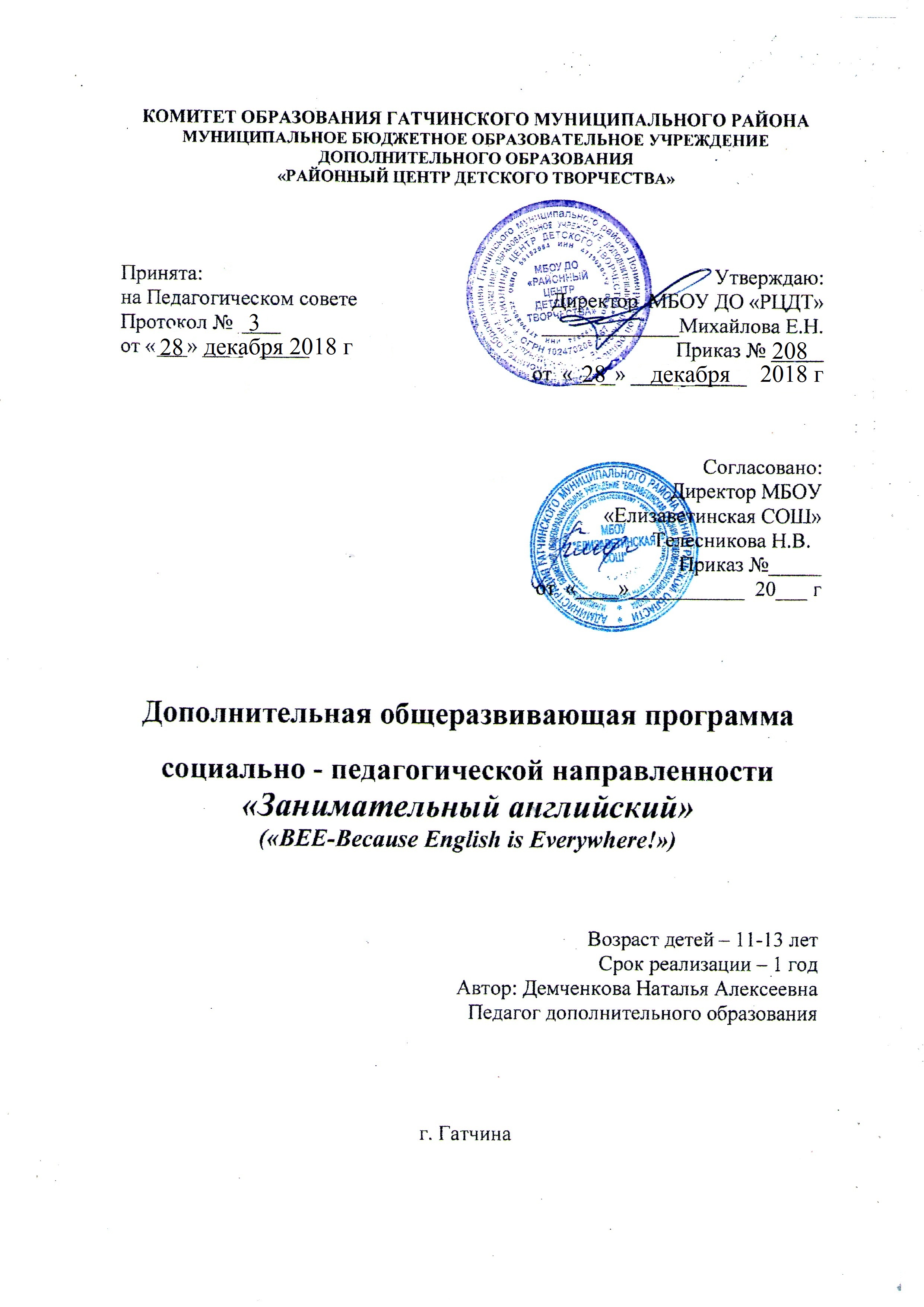 Составитель:	Демченкова Наталья Алексеевна  - педагог дополнительного Консультанты:	Демьянов И.В – методист  МБОУ ДО «РЦДТ» Гатчинского муниципального районаСтруктура программы1      Пояснительная записка                         2      Учебно-тематический план                   3      Содержание дополнительной  образовательной программы                  4      Методическое обеспечение программы                                                5      Список литературы                                  6      Приложение                                              Информационная карта1.  Направленность                             социально-педагогическая2.  Творческое объединение              «Занимательный английский»                                                              («BEE-BecauseEnglishisEverywhere!»)3.  Ф.И.О. педагога                             Демченкова Наталья Алексеевна                             4.  Вид программы                              Модифицированная                        5.  Тип программы                              Образовательная                     6.  Целевая установка                         Познавательная 7.  Уровень усвоение                          Общекультурный         8.  Образовательная область              филология              9.  Возрастной диапазон                    11-13 лет 10. Форма организации образовательного процесса      групповая               11. Срок реализации                           1 год                12. По характеру программа              Ознакомительная                1.Пояснительная запискаДополнительная общеразвивающая программа социально-педагогической направленности «Занимательный английский» («BEE-BecauseEnglishisEverywhere!») разработана  в соответствии с нормативно - правовыми документами:-   Федеральный закон от 29.12.2012 г № 273-ФЗ “Об образовании в Российской Федерации”;-      Порядок организации и осуществления образовательной деятельности по дополнительным общеобразовательным программам (Приказ министерства образования и науки Российской Федерации от 09 ноября . № 196);-    Концепция развития дополнительного образования детей (утверждена распоряжением Правительства Российской Федерации от 4 сентября 2014 года № 1726-р);-     Приказ Министерства спорта Российской Федерации от 27 декабря 2013 года № 1125 «Об утверждении особенностей организации и осуществления образовательной, тренировочной и методической деятельности в области физической культуры и спорта»;    -     Письмо   Министерства   культуры Российской Федерации от 19 ноября 2013 года № 191-01-39/06-ГИ «О направлении рекомендаций по организации образовательной и методической деятельности при реализации общеразвивающих программ в области искусств в детских школах искусств по видам искусств»;-      Письмо Министерства образования и науки Российской Федерации от 18 ноября 2015 года № 09-3242 «О направлении информации» (вместе с «Методическими рекомендациями по проектированию дополнительных общеразвивающих программ (включая разноуровневые программы»);-       Письмо Департамента  молодежной политики, воспитания и социальной поддержки детей Минобрнауки России от 11.12.2006 г № 06-1844; -  Санитарно – эпидемиологические  требования  к  учреждениям дополнительного образования детей (СаНПиН 2.4.4.3172-14);-      Устав МБОУ  ДО «РАЙОННЫЙ ЦЕНТР ДЕТСКОГО ТВОРЧЕСТВА»Программа  «Занимательный английский» («BEE-BecauseEnglishisEverywhere!»)  является модифицированной, разработана с учетомтребований профессионального стандарта, предназначена для реализацииновых федеральных образовательных стандартов в детских объединенияхучреждений дополнительного образования детей, общеобразовательныхшколах, где созданы условия дляполноценных занятий по данномунаправлению. Где бы вы не оказались на земном шаре - вы наверняка везде услышитеанглийскую речь. Английский язык популярен во всем мире, как глобальныйязык мирового сообщества. Именно поэтому, Английский язык — это не просто урок в школьном расписании, это язык международного общения, зная который можно объясниться в любой стране мира. Изучая английский язык в школе, учащиеся готовятся к будущей жизни, потому что владение иностранным языком пригодится в будущей профессии, путешествиях, новых знакомствах, для получения новых знаний.   Дополнительная образовательная программа «Занимательный английский» («BEE-BecauseEnglishisEverywhere!»)  имеет  социально-педагогическую направленность.Актуальность  заключается в том, что  в основу программы положен коммуникативно-когнитивный подход к обучению иностранному языку, предусматривающий поэтапное формирование знаний и развитие всех составляющих коммуникативной компетенции.Суть коммуникативной компетенции в том, что языку следует обучать только через общение. Прежде  всего, это диалоги, представляющие повседневные ситуации, что, безусловно, является дополнительной мотивацией для учеников. При составлении диалогов школьники учатся задавать вопросы разных типов, отвечать на поставленные вопросы, употреблять различные реплики, структуры и клишированные выражения,
пользовать различными способами реализации речевых функций, такими как, выражения согласия или несогласия, сомнения, удовлетворения, неудовлетворения, просьбы, вежливого отказа и т.д.Одной из составных частей при формировании коммуникативной компетенции является обучение монологической речи. Именно монолог дисциплинирует мышление, учит логически мыслить и соответственно строить свое высказывание таким образом, чтобы довести свои мысли до слушателя.Педагогическая целесообразность данной программы заключается в том, что когнитивно-коммуникативный подход, который лежит в основе данной программы,  способствует более глубокому формированию знаний учащихся, развивает не только мотивацию к занятиям иностранного языка, но и потребность в говорении на изучаемом языке, подразумевает использование в работе материалов и речевых ситуаций, максимально приближающих ситуации на уроке иностранного языка к живому, красочному общению, способствует развитию у учащихся самокоррекции, рефлексии, сознательности, активности учащегося, формированию ассоциативного мышления, памяти, навыков общения в коллективе, творческой инициативы учащихся.С   этой   целью   на   занятиях   используются   следующие методы:1) словесные: рассказ, беседа, объяснение;2) наглядные: * демонстрация плакатов, схем, таблиц, диаграмм, моделей; * использование технических средств (презентация); * просмотр кино, видеозаписей;3) практические: самостоятельная работа со справочниками и литературой (обычной и электронной), самостоятельные письменные упражнения, самостоятельная работа за компьютером.4) игровые методы и приемы (присутствует элемент соревнования)5) коммуникативный метод, через который осуществляется общение (составление диалогов/монологов по теме, вопросно-ответная форма работы);6) метод проектовДля лучшего усвоения материала необходимо использовать различные методы стимуляции и мотивации учебно-познавательной деятельности обучающихся. А среди них и методы формирования познавательного интереса: положительные эмоции учащихся на занятиях, занимательность, познавательные игры, анализ жизненных ситуаций и т.д.Сочетание всех этих методов помогает обеспечить сознательное и прочное усвоение детьми материала, воспитывать и развивать навыки их творческой работы, формировать и обобщать собственные наблюдения и самонаблюдения, заниматься самосовершенствованием.С этими же целями применяются различные формы работы:  создание проекта, применение компьютерных обучающих программ, участие в творческих конкурсах, дистанционных олимпиадах и проектах,  викторинах, КВНы, ролевая игра, выступления (защита проекта), драматизация (инсценировки, сценки) и др.Организация учебной деятельности детей выполняется в различных формах: фронтальной (совместное действия всех учеников под руководством учителя), индивидуальной (самостоятельная работа каждого ученика), групповой (работа по 3-4 человека, задания для групп могут быть одинаковыми или разными).Цель программы:Развитие у учащихся способностей использования иностранного языка как инструмента общения и обмена информацией Задачи:Воспитательные:- способствовать формированию коммуникабельности;- воспитать чувство толерантности к культуре страны изучаемого языка;- воспитать  уважение к изучаемому языку;- воспитать активную жизненную позицию;Обучающие:-  Расширить и углубить знания обучающихся во всех видах речевой         деятельности (чтение, говорение, аудирование, письмо);-  формировать у учащихся речевую, языковую, социокультурную    компетенцию;-  выработать  технику диалогического и монологического общения;-  овладение формулами речевого этикета;- обучение решению коммуникативных задач, необходимых  для ведения диалогов различных типов;-  расширить словарный запас обучающихся;-  развивать умение использовать  грамматические конструкции в речи;-  научить обучающихся понимать англоязычную речь на слух;- выработать умения общаться на английском языке на элементарном уровне;Развивающие:- развить у обучающихся мотивацию к осознанному изучению иностранного языка;- развить у обучающихся навыки работать  в парах, группах;- развить творческий потенциал у обучающихся;- расширить кругозор обучающихся;-  развитиеречевых, интеллектуальных и познавательных способностей    школьников, а также их общеучебных умений; Отличительной особенностью данной программы заключается в том, что эта программа не только дополняет базовую программу, а также способствует развитию познавательной активности, интереса к изучаемому предмету, повышению культуры речи. В данной программе много заданий творческого характера: конкурсы, игры, соревнования и т д, что способствует лучшему запоминанию и усвоению различных грамматических явлений, расширению лексического запаса, развитию монологической и диалогической речи, позволяет ученикам утвердиться в своих способностях, а также открывает возможности для индивидуальной и групповой работы. Возрастные  и психологопедагогические  характеристики обучающихсяВажным аспектом задачи, стоящей перед учителем, является понимание своих учеников. В этом возрасте (11-13 лет)  дети переходят в подростковый период. В этот период происходит переход от детства к взрослости, от незрелости к зрелости. Подросток - это уже не ребёнок и ещё не взрослый.Параллельно с физическими изменениями, происходит изменение гормонального фона и эмоциональности. Это приводит к сложностям в поведении и общении с родителями и сверстниками, вспыльчивости и эмоциональности.
Особенности физического развития.Переполнение энергией, быстрый рост, любят действовать, сначала делает, потом думает. Планируйте разнообразные полезные занятия: ручной труд, ремесла, активные игры и сценки. Поощряйте размышления о последствиях своих поступков. Шумные, любят ссориться. Приходите раньше детей, чтобы успеть проконтролировать их поведение. Помогите им заняться чем-то полезным и интересным. Поощряйте уравновешенность и спокойствие. Сами создавайте спокойную атмосферу. Нравится делать трудную, требующую высокой компетенции работу, проявлять индивидуальность и различия. 
Предлагайте занятия для применения их способностей. Помогите детям выделиться. Организуйте интеллектуальные и подвижные игры, тренируйте их навыкам игры. Превращаются из ребенка во взрослого, и приобретают способности, присуще полу. В этот момент дети нуждаются в особой поддержке и понимании. Помогите подростку почувствовать, что он по-своему привлекателен. Никогда не акцентируйте внимание на их физическое развитие. Просто и естественно принимайте каждого. Мальчики и девочки этого возраста часто боятся, что кто-то увидит их тело. В отношениях мальчиков и девочек исчезает непосредственность. Появляющееся у подростка чувство взрослости толкает его к освоению “взрослых” видов взаимодействия, в том числе с противоположным полом. Возникающий интерес к другому полу у младших подростков часто проявляется неадекватно. Мальчики начинают “задираться”, “приставать” и пр. Девочки чаще всего, понимая причины таких действий, не обижаются, демонстрируя, что не обращают внимание на это. У старших подростков возникает стеснительность, напряженность, скованность.  Уважайте их чувства. Рассказ о сходных чувствах может помочь ребенку чувствовать себя свободней. 

Особенности умственного развития.Учатся в активной деятельности. Необходимо активно задействовать детей в обучении. Им быстро надоедают лекции. Каждое занятие для них должно быть новым. Они не любят повторов. Очень критичны, особенно к взрослым. 
В этом возрасте дети ищут лидера, на которого в то же время можно положиться. Поэтому будьте примером для них.  Умейте выслушивать подростков и чаще говорите с ними на интересующие их темы. 

Развивается логический разум. Дайте возможность детям высказываться на занятиях, делать свой выбор в поступках. Учите их разумно обосновывать поступки. Всегда оценивайте различные точки зрения. Дайте понять детям, что вы не безразличны к их мнению. Буквальное мышление. Трудно воспринимают символизм. 
Избегайте использования объективных примеров, которые скорее запутывают, нежели проясняют мысли. Объясняйте просто и ненавязчиво, не используйте замысловатые фразы и символы. Желают делать все хорошо, но теряют интерес, если оказывается давление. 
Привлекайте и поощряйте попытки новых видов деятельности, помогите им развиваться и одновременно учите доводить дело до конца. Чаще хвалите и поддерживайте идеи подростков.Особенности социального (общественного) развития. 
Могут принимать ответственность на себя. 
Организовывайте уроки с ответственными лицами за определенную тему. Придумайте различные комитеты, групповые планирования, чтобы каждый нес какую-то ответственность, и осторожно помогайте им в этом, чтобы сами дети не замечали, иначе у них пропадает чувство ответственности и появляется чувство недоверия к нему.Сильное чувство компании, команды. Позвольте классу стать дружной командой. Усиливайте чувство принадлежности и личное внимание. Но не надейтесь, что они примут вас в свою компанию. Они хотят быть самостоятельными. 
Для поддержания интереса на уроке нуждаются в полной занятости. 
Необходимо задействовать их во время работы в классе. Учительский монолог у подростков просто не найдет отклика, поэтому очень важны различного рода дискуссии, игры в ролях и т.д. 

Обладают самосознанием. Подростки думают о себе так много, что им кажется, что о них думают и другие. Будьте осторожны, чтобы не сделать замечание, которое может быть воспринято как критика. Детям необходимо поощрение. Чаще отзывайтесь о них положительно. Особенности эмоционального развития.Сверхчувствительны к критике. Будьте осторожны, выбирая путь к их душе. Берегите чувства детей. Никогда не исправляйте, унижая. Если возможно, делайте это наедине. Хотят казаться дерзкими и смелыми. 
Младшие подростки любят истории о смелых и дерзких людях. Эти истории поддерживают их собственную потребность испытать приключения и проявить мужество. Призывайте их принимать решение быть на стороне Бога и мужественно стоять перед любыми испытаниями.  Острое чувство юмора, больше шума и хихиканья.  Вызывайте и правильно направляйте юмор. Учите оценивать что смешно, а что нет. Позволяйте себе смеяться вместе с ними. 
Используя конкретные примеры, которые они могут легко понять, вы можете помочь им преодолеть разрыв с более общими терминами, часто используемыми в православном служении. Старайтесь использовать слова, понятные им, идите от известного к новому, помогая переходить в мир взрослого мышления. Подростки любят наглядные уроки, и это поможет облегчить их понимание. Возраст обучающихся -  11-13 летСрок реализации программы  -  1 годФормы и  режим занятий:Формы организации: теоретические, практические, комбинированныеФормы проведения: аудиторныеФорма организации деятельности:  групповая, групповая с организацией индивидуальных форм работы внутри группы, фронтальная.Форма обучения: очнаяРежим занятий: 2 раза в неделю по 1 часуОжидаемые  результаты  и способы их проверки:Способы проверки: Первичная диагностика – происходит на первых занятиях, в ходе данного вида контроля выявляется уровень развития обучающихся, их пробелы в знаниях;Промежуточная диагностика - диагностирует ЗУН после ряда  пройденных тем в виде проекта, творческого задания, интеллектуальной игры, КВН, викторины, построение совместного диалога, ЭССЭ по данной теме.Промежуточная аттестация - проводиться в конце каждого года обучения в форме олимпиады. Данная форма контроля позволяет выявить  уровень достижения обучающихся, умения организовать собственную деятельность, корректировать свою работу.2. Учебно-тематический планСОДЕРЖАНИЕ I раздел.  Schooldays (Школьные деньки) Школьное расписаниеТеория:Введение и отработка названий школьных предметов. Повторить названия школьных принадлежностей. Повторить названия дней недели. Практика:Составить свое собственное расписание предметов на английском языке.Развитие навыков диалогической речи. Заполнение анкеты о себеТеория:Отработка форм глагола «tobe» в речи и в письме.  Чтение диалогов по теме.  Работа с диалогами.Ответы на вопросы по теме (фронтальная работа/работа в парах)Практика:Инсценирование своих собственных диалогов по теме.  Заполнение анкеты о себе.Правила поведения в школеТеория:Правила построения предложений повелительного типа.  Знакомство с выражениями по темеПрактика:Создание свода правил поведения в школе:  на уроках, на переменах.Жизнь российских школьников.Теория:Повторение правил работы с  текстомПрактика:Работа с информацией со страницы веб-сайта =>Ответы российских школьников на вопросы Эндрю Джоунса  о школе в России. Работа с текстами(прочитайте текст о школах в России и исправьте ошибки; прочитайте текст и соотнесите заголовки с частями текста)Сравнение системы образования в школах  России и в школах АнглииТеория:Знакомство с системой образования в Англии. Введение НЛЕ по теме. Сравнение системы образования в российских школах и в школах в Англии. Практика:Составление диаграммы о системе образования в России на примере диаграммы системы образования в АнглииII раздел. I am from … (Яиз …)Знакомство  названиями других стран, их столицами и национальностямиТеория:Знакомство с названиями стран, их столицами. Знакомство с суффиксами для образования национальностей, их отработка. Практика:Ответынавопросыпотеме «Whereareyoufrom?/Iamfrom …». Отработка глагола «tobe». Употребление артикля «the» перед географическими объектами. Чтение текста « Onecountry, Manycultures…»Добро пожаловать в ВеликобританиюТеория:Знакомство с интересными географическими фактами о стране: флаги, символы, гербы. Практика:Викторина по теме: «Британия»Сувениры из разных уголков мира. Развитие навыков диалогической речиТеория:Введение  НЛЕ по теме. Знакомство с информацией о том, какие сувениры можно привезти из Великобритании. Практика:Составляют свои рассказы о том, какие сувениры можно  привезти из России.Чтение диалогов по теме. Работа с диалогами. Инсценирование своих  собственных диалогов по теме.Моя коллекцияТеория:Введение  НЛЕ. Знакомство со списком вещей, которые можно коллекционировать. Практика:Работа с текстом по теме (читают рассказ, соотносят заголовки с частями текста, отвечают на вопросы по тексту). Чтение письма от друга по переписке =>пишут ответное письмо о своей коллекции.III.   Myhome, mycastle… (Мой дом - моя крепость)Теория:Введение названий комнат  в доме. Вспоминают употребление оборота «Thereis/Thereare…»  в речи  и  письмеПрактика: Отработка оборота «Thereis/Thereare…» в речи и письме. Описание дома/квартиры.Введение названий мебели. Притяжательные местоименияТеория:Введение  НЛЕ по теме. Повторение личных – притяжательных местоимений.Практика:Отработка оборота «Thereis/Thereare…» в речи и письме. Описание комнат в доме.  Построение вопросов и ответы на них с использованием оборота «Thereis/Thereare…» .Предлоги местаТеория:Введение  предлогов места. Практика:Построение вопросов и ответы на них с использованием оборота «Thereis/Thereare…» .  Описание своей комнаты. Типы домов. Развитие навыков чтения Теория:Введение  НЛЕ по теме.  Знакомство с типами домовПрактика:Работа с текстами по теме. Составление своего собственного рассказа.Развитие навыков монологической речи.Практика:Описание любимого места в доме/квартиреIV. Myfamily   (Моясемья)СемьяТеория:Описание  семьи (имена, возраст, занятия). Типы местоимений. Повторение  типов местоимений. Притяжательный падеж.Практика: Работа с текстами по теме. Ответы на вопросы по теме.  Описание своей семьи.Описание внешности. Теория:Введение качественных прилагательных.Практика: Описание внешности одного из персонажей.Описание любимой знаменитостиТеория:Знакомство с информацией о  знаменитых людях: факты из жизни,  биография, хобби. Практика:Описание любимой знаменитости.Знакомство с семьей СимпсоновТеория:Знакомство с членами семьи Симпсонов. Практика:Работа с текстом. Разучивание стихотворения «Myfamily»Теория:Введение  НЛЕ:  названия животных/прилагательные.  Отработка рифмыПрактика:Написание своего стихотворения по образцу.V. Amazingcreatures (Удивительные существа)1.  Введение НЛЕ. Названия животных Теория:Введение  названий животных. Практика:Классификация животных. Ответы на вопросы о животных.2. Введение названий частей тела. Описание животныхТеория:Введение  частей тела животных. Знакомство с описанием животных. Практика:Чтение рассказов о животных.Мой домашний любимецТеория:Знакомство  с конструкциями,  выражениями для описания питомцаПрактика:Описание своего домашнего любимца по образцуУдивительный мир насекомыхТеория:Введение  НЛЕ: названия насекомых. Знакомство с информацией о насекомых: сколько их, где они живут, чем питаются. Практика:Классификация насекомыхРазвитие навыков диалогической речи «Визит к ветеринару»Теория:Знакомство с  речевыми  клише по  теме. Практика:Работа с диалогами по теме. Составление собственных диалогах в парах.Wakeup! (Подъем!)Теория:Введение НЛЕ. Обозначение времени на английском языке.Предлоги времени.Практика:Отработка выражений по теме «Мой распорядок дня». Развитие умения называть время на английском языке, обозначать части дня. Ответы на вопросы по темеЗнакомство с распорядком дня людей разных профессийТеория:Введение названий разных профессий. Практика:Работа с текстом (читают текст, соотносят заголовки с видом деятельности, отработка НЛЕ). Развитие навыков аудирования.Мой распорядок дняТеория: Введение  НЛЕ  по  теме. Составление  коллажа по теме. Практика:Составляют монолог о своем распорядке дня. Отработка видовременной формы PresentSimple.Мои выходные!Теория:Составление опорной  схемы по темеПрактика:Работа с текстом (читают текст, соотносят заголовки с занятиями, отработка НЛЕ). Ответы на вопросы по теме.  Составление рассказа о том, как проходит твой выходной по образцу. Отработка видовременной формы PresentSimple.Знакомство с Биг БеномТеория:Введение НЛЕ (части часов). Практика:Чтение информации о Биг Бене. Работа с текстом. Inallweathers (Во все времена)Прогноз погодыТеория:Обозначение погоды. Введение  слов по теме «Погода», «Времена года».  Практика:Чтениетекста «Othercountrieshaveaclimate, wehaveweather». Описание погоды в разных уголках страны. Составление прогноза погоды.Введение названий одеждыТеория:Введение  НЛЕ по теме «Одежда». Практика:Работа с текстом. Введение и отработка прилагательных по теме «Одежда» и «Времена года»В магазине. Покупка одеждыТеория:Знакомство  с речевыми клише по теме. План составления  диалога.Практика:Работа с диалогами по теме: чтение диалога по ролям, дополнить диалог недостающими фразами, ответы на вопросы. Составление собственных диалогов по образцу.Поездка на АляскуЗнакомство с климатом Аляски.Let’scelebrate!  (Давайте веселиться!) 7  часовПраздники со всего света!Теория:Введение выражений по теме «Праздники». Знакомство с традициями и обычаями других англоязычных стран.Практика:Работа с текстами по теме.Праздники в РоссииТеория:Знакомство с праздниками, которые отмечают в России. Знакомство с традициями и обычаями в нашей стране. Практика:Рассказ о любимом празднике в твоей семье. День Рожденье – только раз в году!Теория:Повторение количественных числительных. Знакомство с аббревиатурами на английском языке. Практика:Чтение письма от друга. Написание пригласительной открытки на ДР. Развитие диалогической речи «В кафе! Заказ еды»Теория:Повторение ЛЕ по теме «Еда». Введение  новых  выражений по теме.  Практика:Чтение письма от друга. Работа с диалогом по теме «В кафе! Заказ еды». Построение собственных диалогов по образцу.Iliketravelling! (Я люблю путешествовать!) Виды отдыхаТеория:Знакомство с видами транспорта. Введение выражений на тему «Активный вид отдыха». Практика:Работа с рекламами объявлениями. Правила поведения на отдыхе. Написание собственной рекламы о месте отдыха.Развитие диалогической речи «Бронирование номера в отеле»Теория:Введение  новых  выражений по теме. Схема  построения диалога.Практика:Работа с диалогом по теме. Построение собственных диалогов по образцу.Мои планы на летоТеория:Повторение видовременной формы FutureSimple и конструкции tobegoingtoПрактика:Работа с текстом «Summerholidays». Составление рассказа о своих планах на лето. Методическое обеспечениеУсловия реализации программыТехнические средства обучения  (ТСО) компьютерпроекторТехническое оснащение занятий (ТОЗ)Описание помещения для занятий.                                                          Учебный  кабинет с хорошим освещением: 3окна. Рабочие стулья и столы.  Количество - 18 столов, 36 стульев. Учительский стол/стул. Доска учебная настенная. Магнитная доска. Экран. Стенды. Шкафы для детских работ и наглядных пособий, тумбочка  для таблиц,  раковина для воды.                                Наглядные пособия - таблицы,  работы учащихся, учебное лото, демонстрационные карточки, картинки, игрушки, карты.Информационное обеспечение: аудио и видео материалы, обучающие программыОценочные материалыДиагностика результативностиСписок литературы для учителя:Учебное издание. Серия «Английский в фокусе». Английский язык 5-7 класс: для общеобразовательных организаций/Ю.Е.Ваулина, Д.Дули, О.Е. Подоляко, В.Эванс;Английский язык. Тренировочные упражнения в формате ОГЭ (ГИА). 5-7 класс: учебное пособие для общеобразоват. организаций/Ю.Е.Ваулина. О.Е. Подоляко. -4 –е изд. – М.:Просвещение, 2016;Е.Д. Дзюина ``Игровые уроки на английском языке` ` Москва ВАКО. 2007«Занимательный английский 5-11 классы» : Т. В Пукина, Волгоград: «Учитель», 2009 г.«Увлекательный английский» Внеклассные мероприятия/ 3-9 классы : О.А Зайкова, Волгоград: «Учитель», 2011г.Подгорская О.Н., Черничкина Е.К. Предметные недели в школе. Английский язык. Волгоград, изд. «Учитель», 2007Самсон К. 333 совета по обучению английскому языку.- М.: Издательство Астрель, 2004.Мультимедийные обучающие программы:«Treasure Hunt 1»«Kids Planet - 2»«Clifford»Ресурсы сети Интернет.Список литературы для обучающихся:Учебное издание. Серия «Английский в фокусе». Английский язык 5-7 класс: для общеобразовательных организаций/Ю.Е.Ваулина, Д.Дули, О.Е. Подоляко, В.ЭвансАнглийский язык. Тренировочные упражнения в формате ОГЭ (ГИА). 5-7 класс: учебное пособие для общеобразоват. организаций/Ю.Е.Ваулина. О.Е. Подоляко. -4 –е изд. – М.:Просвещение, 2016Электронные  ресурсы:Чтение: - WordMemo-WordsFromText-ReadTheory-Lingvo-English-e-booksDo-you-speakГрамматика:-Ego4u-StudyФонетика:-Am-EnАудирование:Show-EnglishHamatata-LyricsTrainingВидеоканалы:-Английский язык в школе Джобса-Английский как по нотамПриложение 1.к дополнительной общеразвивающей программе социально-педагогической направленности «Занимательный английский»Текущий контрольКритерии оценивания:Оценка достижения планируемых результатов внеурочной деятельности.Оценивание результатов внеурочной деятельности осуществляется по следующим критериям:повышение интереса к творческой деятельности, повышение мотивация к публичным выступлениям;повышения уровня владения  языковыми средствами;повышение социальной активности;развитие навыков самостоятельной творческой деятельности;динамика вовлечения учащихся во внеурочную деятельность. Критерии оценки умений и навыков Критерии оценивания говорения: Диалогическая и  Монологическая формыОценка -  Характеристика ответаКритерии оценивания монологической речи:Оценка «5»Задание полностью выполнено: цель общения успешно достигнута, тема раскрыта в заданном объеме, социокультурные знания использованы в соответствии с ситуацией общенияДемонстрирует словарный запас, адекватный поставленной задаче.использует грамматические структуры в соответствии с поставленной задачей; практически не делает ошибок.Оценка «4»Задание выполнено: цель общения достигнута, однако тема раскрыта не в полном объеме, в основном социокультурные знания использованы в соответствии с ситуацией общения.Демонстрирует достаточный словарный запас, в основном соответствующий поставленной задаче, однако наблюдается некоторое затруднение при подборе слов и отдельные неточности в их употреблении.Использует структуры, в целом соответствующие поставленной задаче; допускает ошибки, не затрудняющие понимания.Речь понятна: в целом соблюдает правильный интонационный рисунок, не допускает фонематических ошибок, все звуки в потоке речи произносит правильно, может иметь легкий акцент.Оценка «3»Задание выполнено частично: цель общения достигнута не полностью, тема раскрыта в ограниченном объеме, социокультурные знания использованы в соответствии с ситуацией общения в ограниченном объеме.Демонстрирует ограниченный словарный запас, в некоторых случаях недостаточный для выполнения поставленной задачи.Делает многочисленные ошибки или допускает ошибки, затрудняющие понимание.В основном речь понятна: не допускает фонетических ошибок, звуки в потоке речи в большинстве случаев произносит правильно, однако в интонационном рисунке прослеживается влияние родного языка.Оценка «2»Задание не выполнено: цель общения не достигнута.Словарный запас недостаточен для выполнения поставленной задачи.Неправильное использование грамматических структур делает невозможным выполнение поставленной задачи.Речь почти не воспринимается на слух из-за большого количества фонематических ошибок и неправильного произнесения отдельных звуков.Критерии оценки выполнения творческой работы.- работа аккуратна, завершена, выполнена самостоятельно.- работа аккуратна, завершена, выполнена с помощью педагога.- работа не аккуратна, завершена, выполнена с помощью педагога.Приложение 2.ДиагностикаДиагностика знаний, умений и  навыков обучающихся проводиться в середине и  в конце года. Диагностические работы состоят из заданий на знание лексико – грамматического материала.ОЦЕНОЧНЫЕ МАТЕРИАЛЫПромежуточная диагностика  Группа 3, 4  (первый год обучения)Работа состоит из заданий на знание лексико-грамматического материала. Максимальное количество баллов- 54. 54-50  баллов – оценка 5.49-30  баллов – оценка 4.29-20  баллов – оценка 3.Choose the right worda) Skience b) Sciance c) Sciencea)Geography b) Giography c) Geografya)Mathimatics b) Mathematics c) Methimaticsa) Eraser b) Ereser c) Erazera) blakbord b) Blackbord c) BlackboardComplete with a/ an__atlas a) a b) an 2. ___ruler a) an b) a 3) __ notebook a) a b) an4. __ timetable a) a b) an 5. ___ dictionary a) an b) aIII. Complete with is / are/ amSusan __ new to the school. a) are b) isI _ 14 years old. a) am b) isThey ___ in Room E. a)is b) areHe ___ my best friend.a) am b) isYou __ in grade 7.a)are b) isIV. Choose the right nationality1.The UK – a)British b) American c)Canadian2. Canada – a)Australian b)Canadian c) French 3. Australia – a) New Zealander b) Australian c) BritishV. Choose the right number1. 40 – a)forty b) fourteen c) fourty2. 95 – a)ninety – fife b) ninety- fifth c) ninety – five3. 38 – a) thirty – eight b)thirty – eihgt c) thirteen – eight4. 100 – a) a hundred b) a hundreds c) one hundredsVI. Choose have got/ has gotI and Mike _____ nice bikes.____ you ___ a guitar?My friend ___ a football and a basketball.They ____ a digital camera.___ your mother __ a handbag?VII. Choose the correct wordThat/This boy over there is John.This/These books are Tony`s.This/These is our friend, Pete.Those/This gloves are from my mum.VIII. Choose the right word in plural.Child – a) childs b) childrenMan – a)men b)mansBox – a)boxes b)boxezLeaf – a)leaves b)leafsParty – a)parties b) partysBoy – a) boies b)boysIX. Fill in : is, areThere….. five chairs. 2. There… a table.3. There… two windows.There… a fireplace. 6. There… no carpets. X. Write the odd word1. wardrobe – bed – sink – chair2. fridge – book – table – cooker3. sofa – washbasin – toilet – bath4. kitchen – bathroom – bedroom – garage.XI. Choose the preposition of place.There are two armchairs … the room. a)next to b)in c)behindThere are paintings… the wall. a)under b)on c) in front of There is a table … the fireplace. a)under b) next to c) onThere are two mirrors … the hall. a)in b) behind c) underXII. Choose the right ordinal number.4th – a)fourth b) forth c)fourteenth9th – a) nineth b) ninth c)nineteenth5th – a)fiveth b) fivth c) fifthИтоговая диагностика Группа 3, 4  (первый год обучения)Работа состоит из  заданий на знание лексико-грамматического материала. Максимальное количество баллов- 80. 49-35  баллов – оценка 3.69-50   баллов – оценка 4.80-70 баллов – оценка 5.Grammar  and VocabularyChoose the correct itemFrank usually…his work at school.A do  B doing   C doesMr Smith is a …. . She always delivers our letters.A baker   B doctor   C postmanWill you come swimming with me? No, I … .A  don’t   B won’t   C willWho’s Denis? He’s Tom’s … .A mother   B sister   C brotherShe lives on the … floor.A ground   B three  C oneWhose car is that? It’s …. Car.A Doris’   B Doris   C Doris and Kate’sYou … eat at the lesson.A must   B want   C mustn’tWhat is he … now?A read   B reading   C readsHow … sugar do you need?A many   B some   C muchI’m British. I’m from…A the USA    B the UK   C RussiaThere are five … in the box.A doll    B car   C petsWe haven’t got … rice at home.A any   B some   C aTom and I are brothers. … live together.A they   B their    C weWhat’s the time, please? It’s half … ten.A quarter  B past   C afterHas he got … books?A that    B this   C theseWould you like to go fishing with me? No, thanks! It’s ….. .A exciting   B fun   C boringDo I look great in it? Yes,  … fits you perfectly.A it     B its      C those   … you help me with my homework? Of course!A do   B will    C AreHe … at the cinema.A am   B are   C isSue wears a … in the summer because it’s hot.A jeans   B coat   C skirtPut … your gloves and scarf. It’s cold.A off    B in   C onCan you put … rice on my plate, please?A some   B any   C aWe eat breakfast in the … .A evening   B morning   C afternoonWhy don’t you come swimming? I’m sorry, I … .A won’t   B don’t   C can’t… does the lesson start?A what   B when   C whyYou … go swimming. There isn’t any water.A must    B can    C can’tThis book belongs to Kate. It’s … book.A his    B our   C herMy hobby is walking. I like to go … in the mountains.A swimming   B sunbathing   C hikingYou … swim here. The beach is closed.A can’t   B can   C mustJim wants to go on a … to see the lions.A cruise   B safari   C beach holiday																			(Marks:________)							30×1	30	Choose the correct respond.What is Tim’s nationality?A He is British.B He is from the UK.How can I help you?A No, thanks.B I want to buy a souvenir.Are there any apples?A Yes, there are.B Yes, they are.Where is the chemist’s?A It’s on the ground floor.B It’s in front of the sofa.Can I park my car here?A No, you don’t.B Sorry, you can’t.						(Marks:________)						  5×2	10	Reading Read the e-mail and mark the sentences T(true), F(false) or DS( doesn’t say).Dear Mike,How are you? Here we are at my granny’s country house and we’re having a great time! The house is new and very beautiful. It‘s got 2 floors and 4 bedrooms. All the bedrooms have got a beautiful fireplace and their own bathroom.It’s a bit cold and snowy here, but the sun is shining. In the morning my mum makes us breakfast and then we all go for a little walk to the nearby village. Sometimes we feed ducks in the river. After lunch we play chess or Scrabble, or we walk. At the moment, my grandma is decorating the house with balloons. It’s my mum’s birthday tomorrow. We’ll probably have a little party for her. See you soon.MaryMary’s bedroom has got its own bathroom. 		……………It’s hot.                                                             			 …………….Mary’s grandma is a good cook.				……………..Chess is Mary’s favourite game.				…………….Mary’s grandma is decorating the house for a party.               ……………(Marks:________)							5×4	20	WritingYou are on a trip with your family. Write an e-mail to a friend (about 80 words). Write about:Where you are staying (a house, a hotel, a campsite)What it’s like thereThe weatherActivitiesUse an e-mail in ex.3 as a model.Dear ………………………,………………………………………………………………………………………………………………………………………………………………………………………………………………………………………………………………………………………………………………………………………………………………………………………………………………………………………………………………………………………………………………………………………………………………………………………………………………………………………………………………………………………………………………………………………………………………………………………………………………………………………………………………………………………………………………………………………………………………………………………………………………………………………………………………………………………………………………………………………………………………………………………………………………………………………………………………………………………………………………………………………………………………………………………………………………………………………………………………………………………………………………………………………………………………………………………………………………………………..…………………………………(Marks:________)								20	ИНСТРУМЕНТАРИЙ ПО ОЦЕНКЕ ПРЕДМЕТНЫХ РЕЗУЛЬТАТОВ: ПРАКТИЧЕСКАЯ ДЕЯТЕЛЬНОСТЬНаправленность: социально-педагогическая (лингвистика)Методы контроля: анализ самостоятельных и творческих работ,  наблюдение в устной деятельностиФормы контроля: индивидуально-групповыеИнструментарий контроля: карта наблюдений, заданияОсновное содержание оценки предметных результатов в практической деятельности –самостоятельная и проектная деятельность Объект оценки: качество выполненных работОценка результатов: Приложение 3к дополнительной общеразвивающей программе социально-педагогической направленности «Занимательный английский»Организационно – педагогические условия реализации общеразвивающей программы Занятия в детском объединении ведутся по модифицированной образовательной программе «Занимательный английский». Система занятий построена на основе коммуникативного метода с использованием разнообразных игровых  приемов, что повышает познавательный интерес детей к английскому языку, показывает возможность применения своих знаний в жизни, занятия проходят с использованием ИКТ, наглядного материалаПрограмма предусматривает свободный набор детей.Форма обучения - очнаяФормы организации образовательной деятельности -  групповая.Формы аудиторных занятий: занятие-урок, занятие-турнир, викторина, КВН, выступления  и др.Количество учащихся в группе - 15 человек.Возраст воспитанников 11-13 лет. Режим  занятий  - занятия проводятся 2 раза  в неделю по 1 учебному часу (45 минут) Средства, необходимые для реализации данной программы:- разработки по темам;- тематический теоретический материал;- справочники- дидактический материал по темамДля работы требуется кабинет, имеющий мебель: столы: 8 штук;                                                                             стулья: 16 штук.Технические средства: компьютер, ноутбук, проектор, доска.У каждого учащегося – тетрадь, ручка.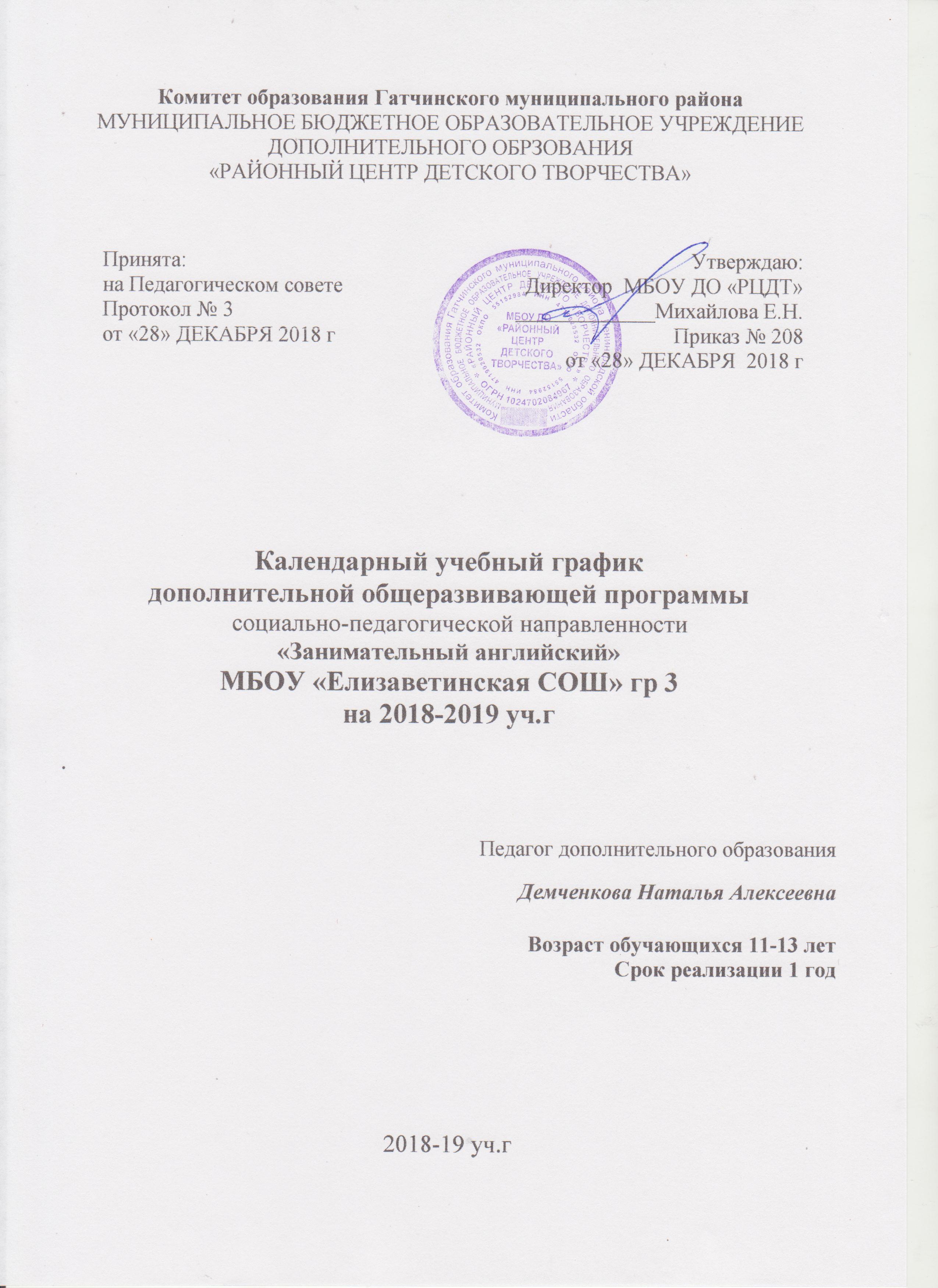 Календарный учебный график составлен в соответствии с Сан.ПиН.2.4.4.3172-14 и определяет режим занятий обучающихся объединения «Занимательный английский». Занятия проводятся на базе МБОУ «Елизаветинская СОШ» по утвержденному директором МБОУ ДО «РЦДТ» расписанию. Между занятиями в общеобразовательной организации (школе) и занятиями в объединении МБОУ ДО «РЦДТ» предусматривается перерыв для отдыха не менее одного учебного часа.Во время осенних и весенних каникул в общеобразовательных организациях в соответствии с п.11 ч.1.ст.34 ФЗ «Об образовании в РФ» №273-ФЗ допускается:                               - свободное посещение обучающимися занятий объединения «Английский с друзьями».- временное изменение расписания, места и формы проведения занятий (конкурсы, пленеры, выставки, досуговые познавательные программы и т.п.).Группа № 3Год обучения: первый  Количество обучающихся: 15 человек                                                                                        Количество часов по программе: 72 часаПродолжительность занятий: 1 акад. час (по 45 минут) х 2 раза в неделю Расписание занятий: вторник  14.00-14.45, пятница 14.00-14.45  Каникулы: с 01.01.2019 г. по 08.01.2019 г.                                                                                                  Праздничные дни: 04 ноября 2018 г; 23 февраля 2019 г; 08 марта 2019 г; 01,09 мая 2019 г.Продолжительность учебного года: 36 недель Начало учебного года:  1 сентября 2018 г. Окончание учебного года :  31 мая 2019 г.Периодичность диагностики Календарно - тематическое планирование на 2018-19 учебный годКалендарный учебный график составлен в соответствии с Сан.ПиН.2.4.4.3172-14 и определяет режим занятий обучающихся объединения «Занимательный английский». 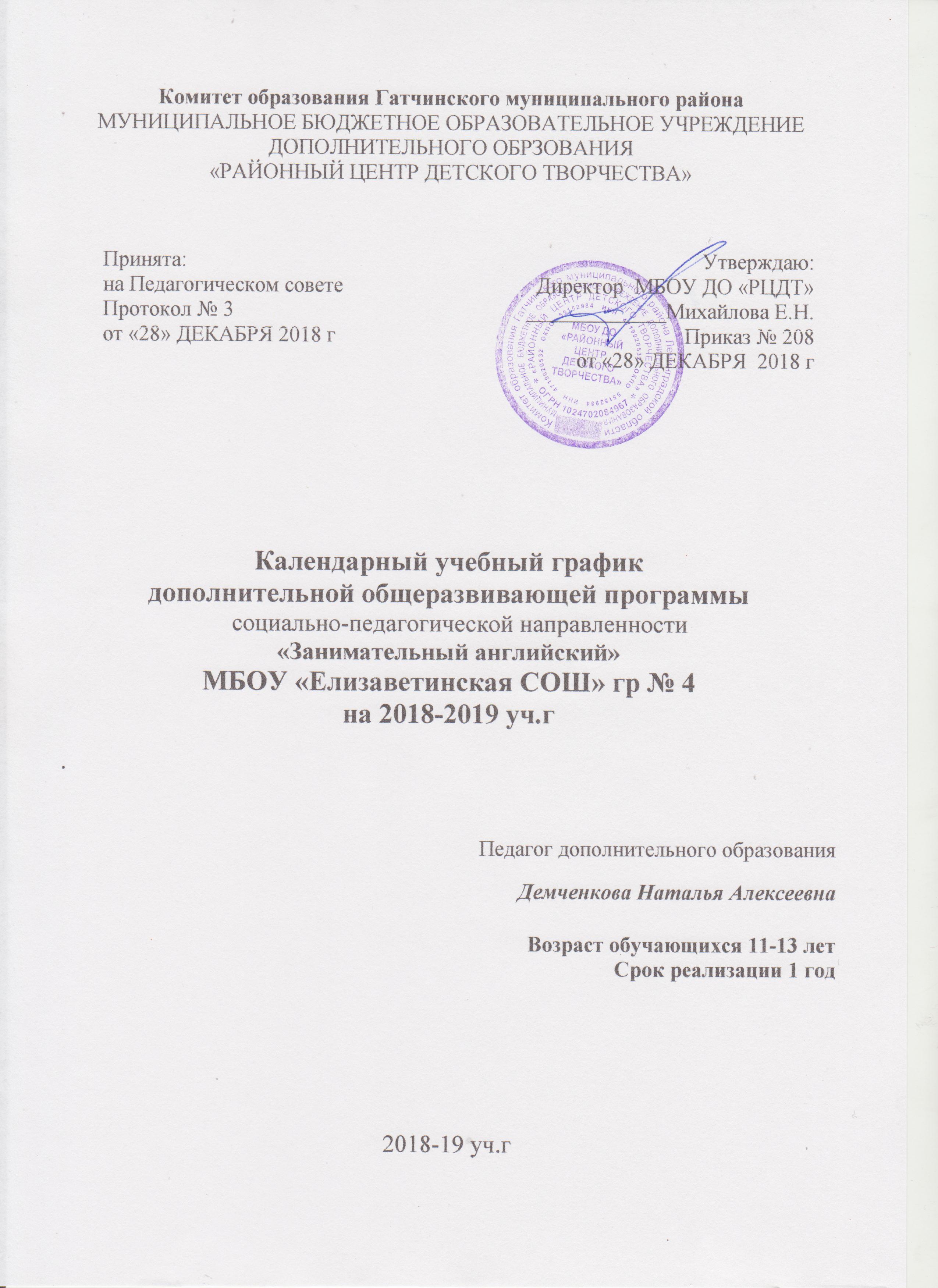 Занятия проводятся на базе МБОУ «Елизаветинская СОШ» по утвержденному директором МБОУ ДО «РЦДТ» расписанию. Между занятиями в общеобразовательной организации (школе) и занятиями в объединении МБОУ ДО «РЦДТ» предусматривается перерыв для отдыха не менее одного учебного часа.Во время осенних и весенних каникул в общеобразовательных организациях в соответствии с п.11 ч.1.ст.34 ФЗ «Об образовании в РФ» №273-ФЗ допускается:                               - свободное посещение обучающимися занятий объединения «Английский с друзьями».- временное изменение расписания, места и формы проведения занятий (конкурсы, пленеры, выставки, досуговые познавательные программы и т.п.).Группа № 4Год обучения: первый  Количество обучающихся: 15 человек                                                                                        Количество часов по программе: 72 часаПродолжительность занятий: 1 акад. час (по 45 минут) х 2 раза в неделю Расписание занятий: понедельник  15.00-15.45, среда 15.00-15.45  Каникулы: с 01.01.2019 г. по 08.01.2019 г.                                                                                                  Праздничные дни: 04 ноября 2018 г; 23 февраля 2019 г; 08 марта 2019 г; 01,09 мая 2019 г.Продолжительность учебного года: 36 недель Начало учебного года:  1 сентября 2018 г. Окончание учебного года :  31 мая 2019 г.Периодичность диагностикиКалендарно - тематическое планирование на 2018-19 учебный годПланируемые результаты, направленные на формирование универсальных учебных действий (УДД) Личностные:- формировать положительное отношение к изучаемому языку, как средство общения между людьми, - формировать положительное отношение к познавательной деятельности; - формировать желание приобретать новые знания,  умения, совершенствовать имеющиеся; - осваивать новые виды деятельности; - формировать общее представление о мире как о многоязычном и поликультурном сообществе;Метапредметные:Регулятивные:- умение определять тему занятия;- умение планировать, корректировать, оценивать, регулировать собственную деятельность на уроке, направленную на достижение поставленных целей.- овладение умением координированной работы с разными компонентами;- анализировать, сравнивать, обобщать, классифицировать, группировать по  отдельным признакам языковую информацию;- умение планировать совместную работу (в парах, в группах)Познавательные:- развитие познавательной, эмоциональной и волевой сфер;-  умение сравнивать языковые явления родного и иностранного языков на уровне отдельных грамматических явлений, слов, словосочетаний, предложений;- умение поставить учебную задачу, выбрать способы ее решения;- умение действовать по образцу/аналогии при выполнении упражнений и составлении собственных высказываний в  пределах тематики;- готовность и умение осуществлять индивидуальную и совместную проектную работу;- умение пользоваться справочным материалом (грамматическим и лингвострановедческим справочниками, двуязычным и толковым словарями, мультимедийными средствами);- владение способами и приемами дальнейшего самостоятельного изучения иностранных языков.Коммуникативные:- формирование умений вступать в диалог и вести его, учитывая особенности общения с людьми или особенности информации;- формирование умения  продуктивно взаимодействовать и сотрудничать  со сверстниками и с учителем;- формировать умение слушать друг друга;- использование парного, группового метода работы;- умения выбирать адекватные языковые и речевые средства для успешного решения элементарной коммуникативной задачи;Предметные:В области говорения:* Диалогическая форма речи:- уметь составлять диалог с использованием изучаемых ЛЕ, речевых клише, реализуемых в конкретных ситуациях;- вести диалоги различного типа;* Монологическая форма речи:- развитие умения использовать основные коммуникативные типы речи: описание, сообщение, рассказ, характеристика;-  высказывания по образцам;- выражать свое мнение к высказываемому;В области аудирования:- понимать на слух речь учителя и одноклассников, основное содержание небольших  текстов в аудиозаписи, построенных на изученном языковом материале;В области чтения:- уметь находить в текстах ряд изучаемых лексических единиц, речевых клише и т.д.- овладение техникой чтения;- учатся читать тексты разного типа с целью понимания основного содержания, с целью извлечения конкретной информации и с целью полного понимания содержания;В письменной речи- овладеть техникой письма;-умения составлять план устного и письменного сообщения, заполнять бланки, анкеты, писать открытки другу, короткий рассказ с опорой на образец;№Темы (образовательного процесса)      Количество часов      Количество часов      Количество часовФорма аттестации/контроля№Темы (образовательного процесса)ВсегоТеорияПрактикаФорма аттестации/контроляSchooldays (Школьные деньки) 8 часовSchooldays (Школьные деньки) 8 часовSchooldays (Школьные деньки) 8 часовSchooldays (Школьные деньки) 8 часовSchooldays (Школьные деньки) 8 часовSchooldays (Школьные деньки) 8 часов1.Школьное расписание11Составить свое расписание уроков2.Развитие навыков диалогической речи. Заполнение анкеты о себе211Заполнить данные анкеты о себе3Правила поведения в школе211Составить свод правил4.Система образования в России. Жизнь российских школьников211Написания письма иностранному другу5Сравнение системы образования в школах  России и в школах Англии11Составить диаграммуI am from … (Яиз …) 8 часовI am from … (Яиз …) 8 часовI am from … (Яиз …) 8 часовI am from … (Яиз …) 8 часовI am from … (Яиз …) 8 часовI am from … (Яиз …) 8 часов1.Знакомство с  названиями разных  стран, их столицами и национальностями211Викторина2.Добро пожаловать в Великобританию211Викторина 3.Сувениры из разных уголков мира. Развитие навыков диалогической речи211Составление и инсценировка собственного диалогаНарисовать карту России «город-сувенир»4.Моя коллекция211ЭССЭ по темеMyhome, mycastle… (Мой дом - моя крепость) 10 часовMyhome, mycastle… (Мой дом - моя крепость) 10 часовMyhome, mycastle… (Мой дом - моя крепость) 10 часовMyhome, mycastle… (Мой дом - моя крепость) 10 часовMyhome, mycastle… (Мой дом - моя крепость) 10 часовMyhome, mycastle… (Мой дом - моя крепость) 10 часов1.Введение названий комнат  в доме. Оборот «There is/There are…»211Рассказ о своем доме/квартире2.Введение названий мебели. 211Лексическая играОписание одной из комнат в доме3. Предлоги места211Игра «Hide-and-seek»4. Типы домов. Развитие навыков чтения211Проект «Нарисовать план дома и представить его»5. Развитие навыков монологической речи.211ЭССЭ по темеMy family  (Моясемья)  8 часовMy family  (Моясемья)  8 часовMy family  (Моясемья)  8 часовMy family  (Моясемья)  8 часовMy family  (Моясемья)  8 часовMy family  (Моясемья)  8 часов1.Описание своей семьи (имена, возраст, занятия)211Создать страницу из дневника о своей семье2. Введение качественных прилагательных. Описание внешности. 211Описание своего друга3. Описание любимой знаменитости211Представить анкету любимой знаменитости4Знакомство с семьей Симпсонов115.Разучивание стихотворения «My family»11Написать свое стихотворениеAmazingcreatures (Удивительные существа) 9 часовAmazingcreatures (Удивительные существа) 9 часовAmazingcreatures (Удивительные существа) 9 часовAmazingcreatures (Удивительные существа) 9 часовAmazingcreatures (Удивительные существа) 9 часовAmazingcreatures (Удивительные существа) 9 часов1. Введение НЛЕ. Названия животных 211Викторина 2. Введение названий частей тела. Описание животных211Составить описание дикого животного3.Мой домашний любимец211Сообщение на форум о своем домашнем питомце4. Удивительный мир насекомых11Игра «A garden detective»5.Развитие навыков диалогической речи «Визит к ветеринару»211Составление и инсценировка собственного диалогаWakeup! (Подъем!) 9 часовWakeup! (Подъем!) 9 часовWakeup! (Подъем!) 9 часовWakeup! (Подъем!) 9 часовWakeup! (Подъем!) 9 часовWakeup! (Подъем!) 9 часов1.Введение НЛЕ. Обозначение времени на английском языке211Игра «Tick-Tock»2. Знакомство с распорядком дня людей разных профессий211Контроль навыка работы с текстом3.Мой распорядок дня211Составление коллажа4.Мои выходные!211Составить рассказ по теме5.Знакомство с Биг Беном 11Inallweathers (Во все времена) 7 часовInallweathers (Во все времена) 7 часовInallweathers (Во все времена) 7 часовInallweathers (Во все времена) 7 часовInallweathers (Во все времена) 7 часовInallweathers (Во все времена) 7 часов1.Обозначение погоды. Прогноз погоды211Составление прогноза погоды2. Введение названий одежды211Лексическая игра3.В магазине. Покупка одежды211Составление и инсценировка собственного диалога4. Поездка на Аляску11Занятие -путешествиеLet’scelebrate!  (Давайте веселиться!) 7  часовLet’scelebrate!  (Давайте веселиться!) 7  часовLet’scelebrate!  (Давайте веселиться!) 7  часовLet’scelebrate!  (Давайте веселиться!) 7  часовLet’scelebrate!  (Давайте веселиться!) 7  часовLet’scelebrate!  (Давайте веселиться!) 7  часов1.Праздники со всего света!211КВН2.Праздники в России211Рассказ «Мой любимый праздник»3.День Рожденье – только раз в году!11Написать пригласительную открытку для друга4.Развитие диалогической речи «В кафе! Заказ еды»211Составление и инсценировка собственного диалогаIV. Iliketravelling! (Я люблю путешествовать!) 6 часовIV. Iliketravelling! (Я люблю путешествовать!) 6 часовIV. Iliketravelling! (Я люблю путешествовать!) 6 часовIV. Iliketravelling! (Я люблю путешествовать!) 6 часовIV. Iliketravelling! (Я люблю путешествовать!) 6 часовIV. Iliketravelling! (Я люблю путешествовать!) 6 часов1.Виды отдыха 211Написание рекламы 2.Развитие диалогической речи «Бронирование номера в отеле»211Составление и инсценировка собственного диалога3.Мои планы на лето211ЭССЭ  о планах на летоВСЕГО:ВСЕГО:723240№РазделФорма занятийПриемы и методы проведения занятийДидактический материалФорма подведения итогов1.Schooldays (Школь-ные деньки)Теоретическое. ПрактическоеСловесный (рассказ учителя, рассказ уч-ся)Наглядный (показ предметов, образцов)Практический (выполнение упражнений)Здоровье - сберегающие технологии (физкультминутка)Использование ТСО/ИКТШкольные принадлежностиПрезентацияКартинки по темеОбразец школьного расписанияГрамматическая таблица Бланки анкетПлакат с диаграммами «Система образования»Диск (аудиозаписи)Фронтальный опросВыборочный опросРабота в парах, в группах2..I am from (Яиз …)Теоретическое. Практическое.Использование ТСО/ИКТГеографическая картаПлакаты по  темеГрамматическая таблицаПрезентацияДиск (аудиозаписи)Работа в парах (диалог)Индивидуальный опрос (монолог)Фронтальный опрос3.Myhome, mycastle… (Мой дом - моя крепость)Теоретическое. Практическое.Игровой методСловесный метод (рассказ учителя, рассказ уч-ся)Наглядный (показ картинок)Практический (выполнение упражнений)Здоровье - сберегающие технологииИспользование ТСО/ИКТГрамматические таблицыМакет домаКартинки с изображением комнат, мебелиПрезентацияИграДиск (аудиозаписи)Фронтальный опросИндивидуальный опрос (монолог, рассказ)Работа в парах4My family  (Моясемья)  Теоретическое. Практическое.Игровой методСловесный метод (рассказ учителя, рассказ уч-ся)Наглядный (показ картинок, видеофрагмента)Практический (выполнение упражнений)Здоровье - сберегающие технологииПрименение стихотворений, рифмовок и песенного материалаИспользование ТСО/ИКТ Грамматические таблицыМакет семейного древаПрезентацияКартинки с изображением членов семьиСтихотворение о семьеДиск (аудиозаписи)Показ мультипликационного фрагмента «Симпсоны»Фронтальный опросИндивидуальный опрос (монолог, рассказ)Работа в парах5Amazingcreatures (Удивительные существа)Теоретическое. Практическое.Игровой методСловесный метод (рассказ учителя, рассказ уч-ся)Наглядный (показ картинок, игрушек)Практический (выполнение упражнений)Здоровье - сберегающие технологииПрименение стихотворений, рифмовок и песенного материалаИспользование ТСО/ИКТИгрушки карточки с изображением животныхПрезентацияДиск (аудиозаписи)Фронтальный опросРабота в парах (диалог)Индивидуальный опрос (рассказ)6Wakeup!(Подъем!)Теоретическое. ПрактическоеСловесный (рассказ учителя, рассказ уч-ся)Наглядный (показ картинок, плакатов, таблицы)Игровой методИспользование ТСО/ИКТЗдоровье - сберегающие технологииМакет часовКарточки с изображениями распорядка дняИгровые кубики с изображениями распорядка дняГрамматическая таблица Образцы коллажа на тему «Мой день»Плакат с изображением «Биг Бена» ПрезентацияДиск (аудиозаписи)Фронтальный опросРабота в парахИндивидуальный опрос (рассказ, монолог)7Inallweathers (Во все времена)Теоретическое. Практическое.Словесный (рассказ учителя, рассказ уч-ся)Наглядный (показ картинок, карточек, видеофрагмента)Использование ТСО/ИКТЗдоровье - сберегающие технологииПрактический (выполнение упражнений)Карточки с изображением погоды, одеждыМакет  фигуры девочки/мальчикаКлиматическая картаКарточки с заданиями по темеПрезентацияДиск (аудиозаписи)Фронтальный опросИндивидуальный опросРабота в парах8Let’scelebrate!  (Давайте веселить-ся!)Теоретическое. Практическое.Словесный (рассказ учителя)Наглядный (показ картинок)Использование ТСО/ИКТЗдоровье - сберегающие технологииПрименение песенного материалаПрезентация по темеОбразец пригласительной открыткиДиск (аудиозаписи)Работа в парахФронтальный опросИндивидуальная работа9Iliketravelling! (Я люблю путешествовать!)Теоретическое. Практическое.Наглядный (показ картинок, карточек)Практический (отработка НЛЕ)Словесный (Рассказ учителя, уч-ся)Использование ТСО/ИКТЗдоровье - сберегающие технологии(динамическая пауза, физкультминутки)Вырезки из газет, журналов, рекламные буклеты по темеКарточки с изображением знаков «Разрешено/Запрещено»Диск (аудиозаписи)Грамматические таблицыРабота в парахИндивидуальная работа№ п/п Параметр (задача)КритерииПоказатель(ожидаемые результаты)Способы отслеживанияОценкаУровень обученияУровень обученияУровень обученияУровень обученияУровень обученияУровень обучения1Формирование необходимых знаний, умений и навыков в изучении иностранного языкаЗнание материала по основным темам курса и применение его на практике;Умения выполнять задания различно вида;Овладение различными формами речи;Наличие системы знаний, умений и навыковПостроение диалогов, написание  эссе по теме, участие в интеллектуальных играх, постановках, практические упражнения, тесты, викторины;В- владеет знаниями по всем темам,  легко применяет эти знания на практике, успешно выполняет задания разного вида; С-  владеет знаниями, но не в полной мере, при выполнении заданий пользуется подсказками, действует путем проб и ошибокН- не владеет знаниями в нужном объеме, при выполнении заданий нуждается в помощи учителя, совершает ошибки в работе;Уровень развитияУровень развитияУровень развитияУровень развитияУровень развитияУровень развития1развитие познавательных  и творческих способностейРазвитие речи, памяти, мышления, воображения;Развития умения находить новые способы выполнения заданий;Развитие коммуникативных умений и навыков;Развитие поисковой деятельности;Наличие у обучающихся познавательных и творческих способностей.Занятия – путешествия, КВНы, дидактические и сюжетно -  ролевые игры, викторины, выполнение проектов  В- внимательно слушает учителя, легко воспроизводит услышанную или увиденную информацию, легко и быстро отвечает на вопросы, умеет задавать вопросы по теме, самостоятельно находит решения для выполнения заданий, проявляет творческие способности;С- может воспроизводить услышанную и увиденную информацию, но не в точности, есть проблемы в сосредоточенности внимания, проявляет творческие способности;Н - не организован, не сосредоточен, приходиться повторять несколько раз,  задания выполняет по шаблону2. Умение работать в группеРазвитие умения работать вместе;Развитие умения договариваться;Наличие чувства коллективизмаВыполнение проектов, творческих заданий, сюжетно-ролевые игрыВ – активные, коммуникабельные, общаются со всеми ребятами в группе, выполняет с радостью как коллективные поручения, так и индивидуальные, всегда готов помочь, как правило, является лидером;С – общителен, может работать в группе, выполняя отдельные поручения;Н – замкнутый, при работе в группах не активен, выполняет индивидуальные задания; 3.Развитие мотивации Развитие интереса у обучающихся к изучению иностранного языка;Развитие потребности у обучающихся  в новых знаниях;Развитие потребности у обучающихся  в общении на изучаемом языке;Наличие у обучающихся стремления к изучению иностранного языкаАнкета, опросник, интервью, наблюденияВ - высокий уровень мотивации, учебной активности. Дети отличаются наличием высоких познавательных мотивов, стремлением наиболее успешно выполнять все предъявляемые требования. Они очень четко следуют всем указаниям учителя, добросовестны и ответственны, сильно переживают, если получают неудовлетворительные оценки или замечания;С - хорошая мотивация,  успешно справляющихся с учебной деятельностью;Н - положительное отношение к учебе, но проявляют активность только там, где им интересно, по настроению,  достаточно благополучно чувствуют себя на занятиях, однако чаще ходят на занятия, чтобы общаться с друзьями,   учебный процесс их мало привлекает.Уровень воспитанияУровень воспитанияУровень воспитанияУровень воспитанияУровень воспитанияУровень воспитания1.Воспитание толерантностиВоспитать чувство уважения друг другу;Уважать мнение друг друга;Воспитать умение слушать собеседника;Воспитать чувство уважения к изучаемому языку;Наличие у обучающихся определенного уровня воспитанностиЗнакомство с традициями и обычаями англоговорящих стран,  их достопримечательностями,известными людьми и т.д В - обладает высоким уровнем толерантности, готов отстаивать свое мнение и уважает мнение других, не конфликтен, идет на компромиссы;С – уважительно относиться к сверстникам, учителям;Н – в общении со сверстниками может не дослушать до конца, перебивает, не принимает точку зрения других ребят;№№Раздел, тема контроля      ДатаНа  какой базеЧто должны уметь или показать обучающиесяSchool days (Школьные деньки) 8 часовSchool days (Школьные деньки) 8 часовSchool days (Школьные деньки) 8 часовSchool days (Школьные деньки) 8 часовSchool days (Школьные деньки) 8 часовSchool days (Школьные деньки) 8 часов1.1.Школьное расписание04.09«Елизаветинская СОШ»Составить свое расписание уроков2.2.Развитие навыков диалогической речи. Заполнение анкеты о себе07.0911.09«Елизаветинская СОШ»Заполнить данные анкеты о себе33Правила поведения в школе14.0918.09«Елизаветинская СОШ»Составить свод правил4.4.Система образования в России. Жизнь российских школьников21.0925.09«Елизаветинская СОШ»Написания письма иностранному другу55Сравнение системы образования в школах  России и в школах Англии28.09«Елизаветинская СОШ»Составить диаграммуI am from … (Я из …) 8 часовI am from … (Я из …) 8 часовI am from … (Я из …) 8 часовI am from … (Я из …) 8 часовI am from … (Я из …) 8 часовI am from … (Я из …) 8 часов1.1.Знакомство с  названиями разных  стран, их столицами и национальностями02.1005.10«Елизаветинская СОШ»Викторина2.2.Добро пожаловать в Великобританию09.1012.10«Елизаветинская СОШ»Викторина 3.3.Сувениры из разных уголков мира. Развитие навыков диалогической речи16.1019.10«Елизаветинская СОШ»Составление и инсценировка собственного диалогаНарисовать карту России «город-сувенир»4.4.Моя коллекция23.1026.10«Елизаветинская СОШ»ЭССЭ по темеMy  home, my castle… (Мой дом - моя крепость) 10 часовMy  home, my castle… (Мой дом - моя крепость) 10 часовMy  home, my castle… (Мой дом - моя крепость) 10 часовMy  home, my castle… (Мой дом - моя крепость) 10 часовMy  home, my castle… (Мой дом - моя крепость) 10 часовMy  home, my castle… (Мой дом - моя крепость) 10 часов1.1.Введение названий комнат  в доме. Оборот «There is/There are…»30.1002.11«Елизаветинская СОШ»Рассказ о своем доме/квартире2.2.Введение названий мебели. 06.1109.11«Елизаветинская СОШ»Лексическая играОписание одной из комнат в доме3. 3. Предлоги места13.1116.11«Елизаветинская СОШ»Игра «Hide-and-seek»4.4. Типы домов. Развитие навыков чтения20.1123.11«Елизаветинская СОШ»Проект «Нарисовать план дома и представить его»5. 5. Развитие навыков монологической речи.27.1130.11«Елизаветинская СОШ»ЭССЭ по темеIV.My family  (Моя семья)  8 часовIV.My family  (Моя семья)  8 часовIV.My family  (Моя семья)  8 часовIV.My family  (Моя семья)  8 часовIV.My family  (Моя семья)  8 часовIV.My family  (Моя семья)  8 часов1.1.Описание своей семьи (имена, возраст, занятия)04.1207.12«Елизаветинская СОШ»Создать страницу из дневника о своей семье2. 2. Введение качественных прилагательных. Описание внешности. 11.1214.12«Елизаветинская СОШ»Описание своего друга3. 3. Описание любимой знаменитости18.1221.12«Елизаветинская СОШ»Представить анкету любимой знаменитости44Знакомство с семьей Симпсонов25.12«Елизаветинская СОШ»5.5.Разучивание стихотворения «My family»28.12«Елизаветинская СОШ»Написать свое стихотворениеV.Amazing creatures (Удивительные существа) 9 часовV.Amazing creatures (Удивительные существа) 9 часовV.Amazing creatures (Удивительные существа) 9 часовV.Amazing creatures (Удивительные существа) 9 часовV.Amazing creatures (Удивительные существа) 9 часовV.Amazing creatures (Удивительные существа) 9 часов1. 1. Введение НЛЕ. Названия животных 11.0115.01«Елизаветинская СОШ»Викторина 2. 2. Введение названий частей тела. Описание животных18.0122.01«Елизаветинская СОШ»Составить описание дикого животного3.3.Мой домашний любимец25.0129.01«Елизаветинская СОШ»Сообщение на форум о своем домашнем питомце4. 4. Удивительный мир насекомых01.02«Елизаветинская СОШ»Игра «A garden detective»5.5.Развитие навыков диалогической речи «Визит к ветеринару»05.0208.02«Елизаветинская СОШ»Составление и инсценировка собственного диалогаVI.Wake up! (Подъем!) 9 часовVI.Wake up! (Подъем!) 9 часовVI.Wake up! (Подъем!) 9 часовVI.Wake up! (Подъем!) 9 часовVI.Wake up! (Подъем!) 9 часовVI.Wake up! (Подъем!) 9 часов1.1.Введение НЛЕ. Обозначение времени на английском языке12.0215.02«Елизаветинская СОШ»Игра «Tick-Tock»2. 2. Знакомство с распорядком дня людей разных профессий19.0222.02«Елизаветинская СОШ»Контроль навыка работы с текстом3.3.Мой распорядок дня26.0201.03«Елизаветинская СОШ»Составление коллажа4.4.Мои выходные!05.0312.03«Елизаветинская СОШ»Составить рассказ по теме5.5.Знакомство с Биг Беном 15.03«Елизаветинская СОШ»VII.In all weathers (Во все времена) 7 часовVII.In all weathers (Во все времена) 7 часовVII.In all weathers (Во все времена) 7 часовVII.In all weathers (Во все времена) 7 часовVII.In all weathers (Во все времена) 7 часовVII.In all weathers (Во все времена) 7 часов1.1.Обозначение погоды. Прогноз погоды19.0322.03«Елизаветинская СОШ»Составление прогноза погоды2. 2. Введение названий одежды26.0329.03«Елизаветинская СОШ»Лексическая игра3.3.В магазине. Покупка одежды02.0405.04«Елизаветинская СОШ»Составление и инсценировка собственного диалога4. Поездка на АляскуПоездка на Аляску   09.04«Елизаветинская СОШ»Занятие -путешествиеVIII.Let’s celebrate!  (Давайте веселиться!) 7  часовVIII.Let’s celebrate!  (Давайте веселиться!) 7  часовVIII.Let’s celebrate!  (Давайте веселиться!) 7  часовVIII.Let’s celebrate!  (Давайте веселиться!) 7  часовVIII.Let’s celebrate!  (Давайте веселиться!) 7  часовVIII.Let’s celebrate!  (Давайте веселиться!) 7  часов1.1.Праздники со всего света!12.0416.04«Елизаветинская СОШ»КВН2.2.Праздники в России19.0423.04«Елизаветинская СОШ»Рассказ «Мой любимый праздник»3.3.День Рожденье – только раз в году!26.04Написать пригласительную открытку для друга4.4.Развитие диалогической речи «В кафе! Заказ еды»30.0407.05Составление и инсценировка собственного диалогаIX.I like travelling! (Я люблю путешествовать!) 6 часовIX.I like travelling! (Я люблю путешествовать!) 6 часовIX.I like travelling! (Я люблю путешествовать!) 6 часовIX.I like travelling! (Я люблю путешествовать!) 6 часовIX.I like travelling! (Я люблю путешествовать!) 6 часовIX.I like travelling! (Я люблю путешествовать!) 6 часов1.1.Виды отдыха 10.0514.05«Елизаветинская СОШ»Написание рекламы 2.2.Развитие диалогической речи «Бронирование номера в отеле»17.0521.05«Елизаветинская СОШ»Составление и инсценировка собственного диалога3.3.Мои планы на лето24.0528.05«Елизаветинская СОШ»ЭССЭ  о планах на летоВСЕГО:ВСЕГО:ВСЕГО:72ОценкаКритерии оценивания диалогической речиКритерии оценивания диалогической речиКритерии оценивания диалогической речиКритерии оценивания диалогической речиКритерии оценивания диалогической речиОценкаК1СодержаниеК2Взаимодействие с собеседникомК3Лексическое оформление речиК4Грамматическое
оформление речиК5Произношение5Задание полностью выполнено: цель общения успешно достигнута, тема раскрыта в заданном объеме, социокультурные знания использованы в соответствии с ситуацией общенияДемонстрирует способность логично и связно вести беседу: начинает, при необходимости, и поддерживает ее с соблюдением очередности при обменен репликами, проявляет инициативу при смене темы, восстанавливает беседу, в случае сбоя.Демонстрирует словарный запас, адекватный поставленной задаче.использует грамматические структуры в соответствии с поставленной задачей; практически не делает ошибок.4Задание выполнено: цель общения достигнута, однако тема раскрыта не в полном объеме, в основном социокультурные знания использованы в соответствии с ситуацией общения.В целом демонстрирует способность логично и связно вести беседу: начинает, при необходимости, и в большинстве случаев поддерживает ее с соблюдением очередности при обмене репликами, не всегда проявляет инициативу при смене темы, демонстрирует наличие проблемы в понимании собеседника.Демонстрирует достаточный словарный запас, в основном соответствующий поставленной задаче, однако наблюдается некоторое затруднение при подборе слов и отдельные неточности в их употреблении.Использует структуры, в целом соответствующие поставленной задаче; допускает ошибки, не затрудняющие понимания.Речь понятна: в целом соблюдает правильный интонационный рисунок, не допускает фонематических ошибок, все звуки в потоке речи произносит правильно, может иметь легкий акцент.3Задание выполнено частично: цель общения достигнута не полностью, тема раскрыта в ограниченном объеме, социокультурные знания использованы в соответствии с ситуацией общения в ограниченном объеме.Демонстрирует неспособность логично и связно вести беседу: не начинает и не стремится поддерживать ее, не проявляет инициативы при смене темы, передает наиболее общие идеи в ограниченном контексте; в значительной степени зависит от помощи со стороны собеседника.Демонстрирует ограниченный словарный запас, в некоторых случаях недостаточный для выполнения поставленной задачи.Делает многочисленные ошибки или допускает ошибки, затрудняющие понимание.В основном речь понятна: не допускает фонетических ошибок, звуки в потоке речи в большинстве случаев произносит правильно, однако в интонационном рисунке прослеживается влияние родного языка.2Задание не выполнено: цель общения не достигнута.Не может поддерживать беседу.Словарный запас недостаточен для выполнения поставленной задачи.Неправильное использование грамматических структур делает невозможным выполнение поставленной задачи.Речь почти не воспринимается на слух из-за большого количества фонематических ошибок и неправильного произнесения отдельных звуков.№Ф.И.О. Название работыУровень владения речиАккуратностьСамостоятельностьЗавершенностьName:Time: 45 minDate:Mark:                 54Name:Time: 45 minDate:Mark:                 80УровеньКоличество балловвысокий уровень12-10 балловсредний уровень9-7 балловнизкий уровень6-5 балловКол-во балловПараметры и  критерииПредметные результаты, практика:социально-педагогическая напр-ть (лингвистика)Т/о «Занимательный английский», группа №3Т/о «Занимательный английский», группа №3Т/о «Занимательный английский», группа №3Т/о «Занимательный английский», группа №3Т/о «Занимательный английский», группа №3Т/о «Занимательный английский», группа №3Т/о «Занимательный английский», группа №3Т/о «Занимательный английский», группа №3Т/о «Занимательный английский», группа №3Т/о «Занимательный английский», группа №3Т/о «Занимательный английский», группа №3Т/о «Занимательный английский», группа №3Т/о «Занимательный английский», группа №3Т/о «Занимательный английский», группа №3Т/о «Занимательный английский», группа №3Т/о «Занимательный английский», группа №3Т/о «Занимательный английский», группа №3Кол-во балловПараметры и  критерииПредметные результаты, практика:социально-педагогическая напр-ть (лингвистика)Фамилия, имя обучающихсяФамилия, имя обучающихсяФамилия, имя обучающихсяФамилия, имя обучающихсяФамилия, имя обучающихсяФамилия, имя обучающихсяФамилия, имя обучающихсяФамилия, имя обучающихсяФамилия, имя обучающихсяФамилия, имя обучающихсяФамилия, имя обучающихсяФамилия, имя обучающихсяФамилия, имя обучающихсяФамилия, имя обучающихсяФамилия, имя обучающихсяФамилия, имя обучающихсяФамилия, имя обучающихсяБолдырев ИВасильева АДавидович ДДенисов АКабак ДКомисаров ГКузницын АМаежева  ОНагин ВПлетенев МСпиридонова АСухова АТеленков ДФедорова ДШумов  ЕШумов  ЕШумов  ЕВыполнение практических письменных работВыполнение практических письменных работ3Высказывание логично, использованы средства логической связи, соблюден формат высказывания и текст поделен на абзацы. Лексика соответствует поставленной задаче и требованиям курса. Использованы разнообразные грамматические конструкции в соответствии с поставленной задачей и требованиям данного года обучения языку, грамматические ошибки либо отсутствуют, либо не препятствуют решению коммуникативной задачи. Орфографические ошибки отсутствуют, соблюдены правила пунктуации333332То же, что на 3 балла, но есть незначительные ошибки22212221Высказывание нелогично, неадекватно использованы средства логической связи, текст неправильно поделен на абзацы, но формат высказывания соблюден. Местами неадекватное употребление лексики. Имеются грубые грамматические ошибки. Незначительные орфографические ошибки, не всегда соблюдены правила пунктуации11111Устная речь (в т.ч. презентации, проекты, работа в группе) Устная речь (в т.ч. презентации, проекты, работа в группе) 3Работу выполняет с высокой степенью самостоятельности в соответствие с темой, логически выстраивает, подбирает нестандартный материал, правильно оформляет, оригинально и интересно представляет. Соблюден объем высказывания. Высказывания соответствуют теме; отражены все аспекты, указанные в задании, стилевое оформление речи соответствует типу задания, аргументация на уровне, нормы вежливости соблюдены. Лексика адекватна, незначительные  грамматические ошибки не мешают коммуникации2Работу выполняет с незначительной помощью с соответствие с темой, могут быть нарушения в логике выстраивания, подбор информации и иллюстраций шаблонный, делает выводы, достаточно интересно представляет. Не полный объем высказывания. Высказывание соответствует теме; не отражены некоторые аспекты, указанные в задании, стилевое оформление речи соответствует типу задания, аргументация не всегда на соответствующем уровне, но нормы вежливости соблюдены.222222222221Для выполнения работы и правильного оформления требуется значительная помощь, испытывает затруднения в преподнесении информации. Незначительный объем высказывания, которое не в полной мере соответствует теме; не отражены некоторые аспекты, указанные в задании, стилевое оформление речи не в полной мере соответствует типу задания, аргументация не на соответствующем уровне, нормы вежливости не соблюдены. Много ошибок111111Выполнение проектных работ Выполнение проектных работ 3Работу выполняет с высокой степенью самостоятельности с соответствие с темой, логически выстраивает, правильно оформляет (ссылки, цитаты, иллюстрации, диаграммы и пр), делает выводы, оригинально и интересно представляет2Работу выполняет с незначительной помощью с соответствие с темой, могут быть нарушения в логике выстраивания, правильно оформляет (ссылки, цитаты, иллюстрации, диаграммы и пр), делает выводы, оригинально и интересно представляет2222222221Для выполнения работы и правильного оформления требуется значительная помощь, испытывает затруднения в преподнесении информации111111Участие в конкурсных мероприятияхУчастие в конкурсных мероприятиях3Принимает участие в конкурсных мероприятиях (по направлению деятельности) на разных уровнях, в т.ч. по собственной инициативе2Принимает участие в конкурсных и массовых мероприятиях (по направлению деятельности) на уровне дома творчества, школе и объединения22222222222222221Не стремится принимать участие в конкурсных и массовых мероприятиях (по направлению деятельности)Оценка результатовОценка результатов5низкий8средний5низкий8средний5низкий5низкий9средний5низкий8средний9средний9средний5низкий9средний9средний6средний6среднийКол-во балловПараметры и  критерииПредметные результаты, практика:социально-педагогическая напр-ть (лингвистика)Т/о «Занимательный английский», группа №4Т/о «Занимательный английский», группа №4Т/о «Занимательный английский», группа №4Т/о «Занимательный английский», группа №4Т/о «Занимательный английский», группа №4Т/о «Занимательный английский», группа №4Т/о «Занимательный английский», группа №4Т/о «Занимательный английский», группа №4Т/о «Занимательный английский», группа №4Т/о «Занимательный английский», группа №4Т/о «Занимательный английский», группа №4Т/о «Занимательный английский», группа №4Т/о «Занимательный английский», группа №4Т/о «Занимательный английский», группа №4Т/о «Занимательный английский», группа №4Т/о «Занимательный английский», группа №4Т/о «Занимательный английский», группа №4Кол-во балловПараметры и  критерииПредметные результаты, практика:социально-педагогическая напр-ть (лингвистика)Фамилия, имя обучающихсяФамилия, имя обучающихсяФамилия, имя обучающихсяФамилия, имя обучающихсяФамилия, имя обучающихсяФамилия, имя обучающихсяФамилия, имя обучающихсяФамилия, имя обучающихсяФамилия, имя обучающихсяФамилия, имя обучающихсяФамилия, имя обучающихсяФамилия, имя обучающихсяФамилия, имя обучающихсяФамилия, имя обучающихсяФамилия, имя обучающихсяФамилия, имя обучающихсяФамилия, имя обучающихсяБушуева КаринаВыренков НикитаГаврилина МарияГаврилина ДашаГомонов ИванГорланов ДаниилЗенина КристинаКрасникова ГалинаЛапина АнастасияНовиков ДаниилМаннинен ЕлизаветаПетрова КираРастегаева  УльянаЧерняк ВладимирШестоперова ЕлизаветаШестоперова ЕлизаветаШестоперова ЕлизаветаВыполнение практических письменных работВыполнение практических письменных работ3Высказывание логично, использованы средства логической связи, соблюден формат высказывания и текст поделен на абзацы. Лексика соответствует поставленной задаче и требованиям курса. Использованы разнообразные грамматические конструкции в соответствии с поставленной задачей и требованиям данного года обучения языку, грамматические ошибки либо отсутствуют, либо не препятствуют решению коммуникативной задачи. Орфографические ошибки отсутствуют, соблюдены правила пунктуации2То же, что на 3 балла, но есть незначительные ошибки2222222221Высказывание нелогично, неадекватно использованы средства логической связи, текст неправильно поделен на абзацы, но формат высказывания соблюден. Местами неадекватное употребление лексики. Имеются грубые грамматические ошибки. Незначительные орфографические ошибки, не всегда соблюдены правила пунктуации11111111Устная речь (в т.ч. презентации, проекты, работа в группе) Устная речь (в т.ч. презентации, проекты, работа в группе) 3Работу выполняет с высокой степенью самостоятельности в соответствие с темой, логически выстраивает, подбирает нестандартный материал, правильно оформляет, оригинально и интересно представляет. Соблюден объем высказывания. Высказывания соответствуют теме; отражены все аспекты, указанные в задании, стилевое оформление речи соответствует типу задания, аргументация на уровне, нормы вежливости соблюдены. Лексика адекватна, незначительные  грамматические ошибки не мешают коммуникации2Работу выполняет с незначительной помощью с соответствие с темой, могут быть нарушения в логике выстраивания, подбор информации и иллюстраций шаблонный, делает выводы, достаточно интересно представляет. Не полный объем высказывания. Высказывание соответствует теме; не отражены некоторые аспекты, указанные в задании, стилевое оформление речи соответствует типу задания, аргументация не всегда на соответствующем уровне, но нормы вежливости соблюдены.2222221Для выполнения работы и правильного оформления требуется значительная помощь, испытывает затруднения в преподнесении информации. Незначительный объем высказывания, которое не в полной мере соответствует теме; не отражены некоторые аспекты, указанные в задании, стилевое оформление речи не в полной мере соответствует типу задания, аргументация не на соответствующем уровне, нормы вежливости не соблюдены. Много ошибок11111111111Выполнение проектных работ Выполнение проектных работ 3Работу выполняет с высокой степенью самостоятельности с соответствие с темой, логически выстраивает, правильно оформляет (ссылки, цитаты, иллюстрации, диаграммы и пр), делает выводы, оригинально и интересно представляет2Работу выполняет с незначительной помощью с соответствие с темой, могут быть нарушения в логике выстраивания, правильно оформляет (ссылки, цитаты, иллюстрации, диаграммы и пр), делает выводы, оригинально и интересно представляет2222221Для выполнения работы и правильного оформления требуется значительная помощь, испытывает затруднения в преподнесении информации111111111Участие в конкурсных мероприятияхУчастие в конкурсных мероприятиях3Принимает участие в конкурсных мероприятиях (по направлению деятельности) на разных уровнях, в т.ч. по собственной инициативе2Принимает участие в конкурсных и массовых мероприятиях (по направлению деятельности) на уровне дома творчества, школе и объединения22222221Не стремится принимать участие в конкурсных и массовых мероприятиях (по направлению деятельности)111111122Оценка результатовОценка результатов7средний4низкий5низкий8средний4низкий6низкий8средний8средний6низкий4низкий8средний5 низкий8средний4низкий5низкий5низкийВидСрок проведенияСтартовая диагностикаВходящая диагностика  освоения обучающимися  дополнительных общеобразовательных программСентябрь, 2018Промежуточная Подведение итогов и результатов освоения обучающимися  дополнительных общеобразовательных программ за первое полугодие (промежуточная аттестация)Декабрь, 2018ИтоговаяПодведении итогов и результатов освоения обучающимися  дополнительных общеобразовательных программ за учебный годМай, 2019№ п/пДата(число, месяц)ВремяпроведениязанятияФормазанятияКол-вочасовТема занятияФормаконтроляМестопроведенияSchool days (Школьные деньки) 8 часовSchool days (Школьные деньки) 8 часовSchool days (Школьные деньки) 8 часовSchool days (Школьные деньки) 8 часовSchool days (Школьные деньки) 8 часовSchool days (Школьные деньки) 8 часовSchool days (Школьные деньки) 8 часовМБОУ «Елизаветинская СОШ»104.09вторник  14.00-14.45, пятница 14.00-14.45  Теоретическое. Практическое1Школьное расписаниеСоставить свое расписание уроковМБОУ «Елизаветинская СОШ»207.0911.09вторник  14.00-14.45, пятница 14.00-14.45  Теоретическое. Практическое2Развитие навыков диалогической речи. Заполнение анкеты о себеЗаполнить данные анкеты о себеМБОУ «Елизаветинская СОШ»314.0918.09вторник  14.00-14.45, пятница 14.00-14.45  Теоретическое. Практическое2Правила поведения в школеСоставить свод правилМБОУ «Елизаветинская СОШ»421.0925.09вторник  14.00-14.45, пятница 14.00-14.45  Теоретическое. Практическое2Система образования в России. Жизнь российских школьниковНаписания письма иностранному другуМБОУ «Елизаветинская СОШ»528.09вторник  14.00-14.45, пятница 14.00-14.45  Теоретическое. Практическое1Сравнение системы образования в школах  России и в школах АнглииСоставить диаграммуМБОУ «Елизаветинская СОШ»вторник  14.00-14.45, пятница 14.00-14.45  I am from … (Я из …) 8 часовI am from … (Я из …) 8 часовI am from … (Я из …) 8 часовI am from … (Я из …) 8 часовМБОУ «Елизаветинская СОШ»602.1005.10Теоретическое. Практическое2Знакомство с  названиями разных  стран, их столицами и национальностямиВикторинаМБОУ «Елизаветинская СОШ»709.1012.10Теоретическое. Практическое2Добро пожаловать в ВеликобританиюВикторина МБОУ «Елизаветинская СОШ»816.1019.10Теоретическое. Практическое2Сувениры из разных уголков мира. Развитие навыков диалогической речиСоставление и инсценировка собственного диалогаНарисовать карту России «город-сувенир»МБОУ «Елизаветинская СОШ»923.1026.10Теоретическое. Практическое2Моя коллекцияМБОУ «Елизаветинская СОШ»My  home, my castle… (Мой дом - моя крепость) 10 часовMy  home, my castle… (Мой дом - моя крепость) 10 часовMy  home, my castle… (Мой дом - моя крепость) 10 часовMy  home, my castle… (Мой дом - моя крепость) 10 часовМБОУ «Елизаветинская СОШ»1030.1002.11Теоретическое. Практическое2Введение названий комнат  в доме. Оборот «There is/There are…»Рассказ о своем доме/квартиреМБОУ «Елизаветинская СОШ»1106.1109.11Теоретическое. Практическое2Введение названий мебели. Лексическая играОписание одной из комнат в домеМБОУ «Елизаветинская СОШ»1213.1116.11Теоретическое. Практическое2Предлоги местаИгра «Hide-and-seek»МБОУ «Елизаветинская СОШ»1320.1123.11Теоретическое. Практическое2 Типы домов. Развитие навыков чтенияПроект «Нарисовать план дома и представить его»МБОУ «Елизаветинская СОШ»1427.1130.11Теоретическое. Практическое2Развитие навыков монологической речи.ЭССЭ по темеМБОУ «Елизаветинская СОШ»My family  (Моя семья)  8 часовMy family  (Моя семья)  8 часовMy family  (Моя семья)  8 часовMy family  (Моя семья)  8 часовMy family  (Моя семья)  8 часовMy family  (Моя семья)  8 часовMy family  (Моя семья)  8 часовМБОУ «Елизаветинская СОШ»1504.1207.12Теоретическое. Практическое2Описание своей семьи (имена, возраст, занятия)Создать страницу из дневника о своей семьеМБОУ «Елизаветинская СОШ»1611.1214.12Теоретическое. Практическое2Введение качественных прилагательных. Описание внешности. Описание своего другаМБОУ «Елизаветинская СОШ»1718.1221.12Теоретическое. Практическое2Описание любимой знаменитостиПредставить анкету любимой знаменитостиМБОУ «Елизаветинская СОШ»1825.12Теоретическое. Практическое1Знакомство с семьей СимпсоновМБОУ «Елизаветинская СОШ»1928.12Теоретическое. Практическое1Разучивание стихотворения «My family»Написать свое стихотворениеМБОУ «Елизаветинская СОШ»Amazing creatures (Удивительные существа) 9 часовAmazing creatures (Удивительные существа) 9 часовAmazing creatures (Удивительные существа) 9 часовAmazing creatures (Удивительные существа) 9 часовAmazing creatures (Удивительные существа) 9 часовAmazing creatures (Удивительные существа) 9 часовAmazing creatures (Удивительные существа) 9 часовМБОУ «Елизаветинская СОШ»2011.0115.01Теоретическое. Практическое2Введение НЛЕ. Названия животных ВикторинаМБОУ «Елизаветинская СОШ»2118.0122.01Теоретическое. Практическое2Введение названий частей тела. Описание животныхСоставить описание дикого животногоМБОУ «Елизаветинская СОШ»2225.0129.01Теоретическое. Практическое1Мой домашний любимецСообщение на форум о своем домашнем питомцеМБОУ «Елизаветинская СОШ»2301.02Теоретическое. Практическое2Удивительный мир насекомыхИгра «A garden detective»МБОУ «Елизаветинская СОШ»2405.0208.02Теоретическое. Практическое2Развитие навыков диалогической речи «Визит к ветеринару»Составление и инсценировка собственного диалогаМБОУ «Елизаветинская СОШ»Wake up! (Подъем!) 9 часовWake up! (Подъем!) 9 часовWake up! (Подъем!) 9 часовWake up! (Подъем!) 9 часовWake up! (Подъем!) 9 часовWake up! (Подъем!) 9 часовWake up! (Подъем!) 9 часовМБОУ «Елизаветинская СОШ»2512.0215.02Теоретическое. Практическое2Введение НЛЕ. Обозначение времени на английском языкеИгра «Tick-Tock»МБОУ «Елизаветинская СОШ»2619.0222.02Теоретическое. Практическое2Знакомство с распорядком дня людей разных профессийКонтроль навыка работы с текстомМБОУ «Елизаветинская СОШ»2726.0201.03Теоретическое. Практическое2Мой распорядок дняСоставление коллажаМБОУ «Елизаветинская СОШ»2805.0312.03Теоретическое. Практическое2Мои выходные!Составить рассказ по темеМБОУ «Елизаветинская СОШ»2915.03Теоретическое. Практическое1Знакомство с Биг Беном МБОУ «Елизаветинская СОШ»In all weathers (Во все времена) 7 часовIn all weathers (Во все времена) 7 часовIn all weathers (Во все времена) 7 часовIn all weathers (Во все времена) 7 часовIn all weathers (Во все времена) 7 часовIn all weathers (Во все времена) 7 часовIn all weathers (Во все времена) 7 часовМБОУ «Елизаветинская СОШ»3019.0322.03Теоретическое. Практическое2Обозначение погоды. Прогноз погодыСоставление прогноза погодыМБОУ «Елизаветинская СОШ»3126.0329.03Теоретическое. Практическое2Введение названий одеждыЛексическая играМБОУ «Елизаветинская СОШ»3202.0405.04Теоретическое. Практическое2В магазине. Покупка одеждыСоставление и инсценировка собственного диалогаМБОУ «Елизаветинская СОШ»33   09.04Теоретическое. Практическое1Поездка на АляскуЗанятие -путешествиеМБОУ «Елизаветинская СОШ»Let’s celebrate!  (Давайте веселиться!) 7  часовLet’s celebrate!  (Давайте веселиться!) 7  часовLet’s celebrate!  (Давайте веселиться!) 7  часовLet’s celebrate!  (Давайте веселиться!) 7  часовLet’s celebrate!  (Давайте веселиться!) 7  часовLet’s celebrate!  (Давайте веселиться!) 7  часовLet’s celebrate!  (Давайте веселиться!) 7  часовМБОУ «Елизаветинская СОШ»3412.0416.04Теоретическое. Практическое2Праздники со всего света!КВНМБОУ «Елизаветинская СОШ»3519.0423.04Теоретическое. Практическое2Праздники в РоссииРассказ «Мой любимый праздник»МБОУ «Елизаветинская СОШ»3626.04Теоретическое. Практическое1День Рожденье – только раз в году!Написать пригласительную открытку для другаМБОУ «Елизаветинская СОШ»3730.0407.05Теоретическое. Практическое2Развитие диалогической речи «В кафе! Заказ еды»Составление и инсценировка собственного диалогаМБОУ «Елизаветинская СОШ»I like travelling! (Я люблю путешествовать!) 6 часовI like travelling! (Я люблю путешествовать!) 6 часовI like travelling! (Я люблю путешествовать!) 6 часовI like travelling! (Я люблю путешествовать!) 6 часовI like travelling! (Я люблю путешествовать!) 6 часовI like travelling! (Я люблю путешествовать!) 6 часовI like travelling! (Я люблю путешествовать!) 6 часовМБОУ «Елизаветинская СОШ»3810.0514.05Теоретическое. Практическое2Виды отдыха Написание рекламы МБОУ «Елизаветинская СОШ»3917.0521.05Теоретическое. Практическое2Развитие диалогической речи «Бронирование номера в отеле»Составление и инсценировка собственного диалогаМБОУ «Елизаветинская СОШ»4024.0528.05Теоретическое. Практическое2Мои планы на летоЭССЭ  о планах на летоМБОУ «Елизаветинская СОШ»ВидСрок проведенияСтартовая диагностикаВходящая диагностика  освоения обучающимися  дополнительных общеобразовательных программСентябрь, 2018Промежуточная Подведение итогов и результатов освоения обучающимися  дополнительных общеобразовательных программ за первое полугодие (промежуточная аттестация)Декабрь, 2018ИтоговаяПодведении итогов и результатов освоения обучающимися  дополнительных общеобразовательных программ за учебный годМай, 2019№ п/пДата(число, месяц)ВремяпроведениязанятияФормазанятияКол-вочасовТема занятияФормаконтроляМестопроведенияSchool days (Школьные деньки) 8 часовSchool days (Школьные деньки) 8 часовSchool days (Школьные деньки) 8 часовSchool days (Школьные деньки) 8 часовSchool days (Школьные деньки) 8 часовSchool days (Школьные деньки) 8 часовSchool days (Школьные деньки) 8 часовМБОУ «Елизаветинская СОШ»103.09понедельник  15.00-15.45, среда 15.00-15.45  Теоретическое. Практическое1Школьное расписаниеСоставить свое расписание уроковМБОУ «Елизаветинская СОШ»205.0910.09понедельник  15.00-15.45, среда 15.00-15.45  Теоретическое. Практическое2Развитие навыков диалогической речи. Заполнение анкеты о себеЗаполнить данные анкеты о себеМБОУ «Елизаветинская СОШ»312.0917.09понедельник  15.00-15.45, среда 15.00-15.45  Теоретическое. Практическое2Правила поведения в школеСоставить свод правилМБОУ «Елизаветинская СОШ»419.0924.09понедельник  15.00-15.45, среда 15.00-15.45  Теоретическое. Практическое2Система образования в России. Жизнь российских школьниковНаписания письма иностранному другуМБОУ «Елизаветинская СОШ»526.09понедельник  15.00-15.45, среда 15.00-15.45  Теоретическое. Практическое1Сравнение системы образования в школах  России и в школах АнглииСоставить диаграммуМБОУ «Елизаветинская СОШ»понедельник  15.00-15.45, среда 15.00-15.45  I am from … (Я из …) 8 часовI am from … (Я из …) 8 часовI am from … (Я из …) 8 часовI am from … (Я из …) 8 часовМБОУ «Елизаветинская СОШ»601.1003.10Теоретическое. Практическое2Знакомство с  названиями разных  стран, их столицами и национальностямиВикторинаМБОУ «Елизаветинская СОШ»708.1010.10Теоретическое. Практическое2Добро пожаловать в ВеликобританиюВикторина МБОУ «Елизаветинская СОШ»815.1017.10Теоретическое. Практическое2Сувениры из разных уголков мира. Развитие навыков диалогической речиСоставление и инсценировка собственного диалогаНарисовать карту России «город-сувенир»МБОУ «Елизаветинская СОШ»922.1024.10Теоретическое. Практическое2Моя коллекцияМБОУ «Елизаветинская СОШ»My  home, my castle… (Мой дом - моя крепость) 10 часовMy  home, my castle… (Мой дом - моя крепость) 10 часовMy  home, my castle… (Мой дом - моя крепость) 10 часовMy  home, my castle… (Мой дом - моя крепость) 10 часовМБОУ «Елизаветинская СОШ»1029.1031.10Теоретическое. Практическое2Введение названий комнат  в доме. Оборот «There is/There are…»Рассказ о своем доме/квартиреМБОУ «Елизаветинская СОШ»1107.1112.11Теоретическое. Практическое2Введение названий мебели. Лексическая играОписание одной из комнат в домеМБОУ «Елизаветинская СОШ»1214.1119.11Теоретическое. Практическое2Предлоги местаИгра «Hide-and-seek»МБОУ «Елизаветинская СОШ»1321.1126.11Теоретическое. Практическое2 Типы домов. Развитие навыков чтенияПроект «Нарисовать план дома и представить его»МБОУ «Елизаветинская СОШ»1428.1103.12Теоретическое. Практическое2Развитие навыков монологической речи.ЭССЭ по темеМБОУ «Елизаветинская СОШ»My family  (Моя семья)  8 часовMy family  (Моя семья)  8 часовMy family  (Моя семья)  8 часовMy family  (Моя семья)  8 часовMy family  (Моя семья)  8 часовMy family  (Моя семья)  8 часовMy family  (Моя семья)  8 часовМБОУ «Елизаветинская СОШ»1505.1210.12Теоретическое. Практическое2Описание своей семьи (имена, возраст, занятия)Создать страницу из дневника о своей семьеМБОУ «Елизаветинская СОШ»1612.1217.12Теоретическое. Практическое2Введение качественных прилагательных. Описание внешности. Описание своего другаМБОУ «Елизаветинская СОШ»1719.1224.12Теоретическое. Практическое2Описание любимой знаменитостиПредставить анкету любимой знаменитостиМБОУ «Елизаветинская СОШ»1826.12Теоретическое. Практическое1Знакомство с семьей СимпсоновМБОУ «Елизаветинская СОШ»1909.01Теоретическое. Практическое1Разучивание стихотворения «My family»Написать свое стихотворениеМБОУ «Елизаветинская СОШ»Amazing creatures (Удивительные существа) 9 часовAmazing creatures (Удивительные существа) 9 часовAmazing creatures (Удивительные существа) 9 часовAmazing creatures (Удивительные существа) 9 часовAmazing creatures (Удивительные существа) 9 часовAmazing creatures (Удивительные существа) 9 часовAmazing creatures (Удивительные существа) 9 часовМБОУ «Елизаветинская СОШ»2014.0116.01Теоретическое. Практическое2Введение НЛЕ. Названия животных ВикторинаМБОУ «Елизаветинская СОШ»2121.0123.01Теоретическое. Практическое2Введение названий частей тела. Описание животныхСоставить описание дикого животногоМБОУ «Елизаветинская СОШ»2228.0130.01Теоретическое. Практическое1Мой домашний любимецСообщение на форум о своем домашнем питомцеМБОУ «Елизаветинская СОШ»2304.02Теоретическое. Практическое2Удивительный мир насекомыхИгра «A garden detective»МБОУ «Елизаветинская СОШ»2406.0211.02Теоретическое. Практическое2Развитие навыков диалогической речи «Визит к ветеринару»Составление и инсценировка собственного диалогаМБОУ «Елизаветинская СОШ»Wake up! (Подъем!) 9 часовWake up! (Подъем!) 9 часовWake up! (Подъем!) 9 часовWake up! (Подъем!) 9 часовWake up! (Подъем!) 9 часовWake up! (Подъем!) 9 часовWake up! (Подъем!) 9 часовМБОУ «Елизаветинская СОШ»2513.0218.02Теоретическое. Практическое2Введение НЛЕ. Обозначение времени на английском языкеИгра «Tick-Tock»МБОУ «Елизаветинская СОШ»2620.0225.02Теоретическое. Практическое2Знакомство с распорядком дня людей разных профессийКонтроль навыка работы с текстомМБОУ «Елизаветинская СОШ»2727.0204.03Теоретическое. Практическое2Мой распорядок дняСоставление коллажаМБОУ «Елизаветинская СОШ»2806.0311.03Теоретическое. Практическое2Мои выходные!Составить рассказ по темеМБОУ «Елизаветинская СОШ»2913.03Теоретическое. Практическое1Знакомство с Биг Беном МБОУ «Елизаветинская СОШ»In all weathers (Во все времена) 7 часовIn all weathers (Во все времена) 7 часовIn all weathers (Во все времена) 7 часовIn all weathers (Во все времена) 7 часовIn all weathers (Во все времена) 7 часовIn all weathers (Во все времена) 7 часовIn all weathers (Во все времена) 7 часовМБОУ «Елизаветинская СОШ»3018.0320.03Теоретическое. Практическое2Обозначение погоды. Прогноз погодыСоставление прогноза погодыМБОУ «Елизаветинская СОШ»3125.0327.03Теоретическое. Практическое2Введение названий одеждыЛексическая играМБОУ «Елизаветинская СОШ»3201.0403.04Теоретическое. Практическое2В магазине. Покупка одеждыСоставление и инсценировка собственного диалогаМБОУ «Елизаветинская СОШ»3308.04Теоретическое. Практическое1Поездка на АляскуЗанятие -путешествиеМБОУ «Елизаветинская СОШ»Let’s celebrate!  (Давайте веселиться!) 7  часовLet’s celebrate!  (Давайте веселиться!) 7  часовLet’s celebrate!  (Давайте веселиться!) 7  часовLet’s celebrate!  (Давайте веселиться!) 7  часовLet’s celebrate!  (Давайте веселиться!) 7  часовLet’s celebrate!  (Давайте веселиться!) 7  часовLet’s celebrate!  (Давайте веселиться!) 7  часовМБОУ «Елизаветинская СОШ»3410.0415.04Теоретическое. Практическое2Праздники со всего света!КВНМБОУ «Елизаветинская СОШ»3517.0422.04Теоретическое. Практическое2Праздники в РоссииРассказ «Мой любимый праздник»МБОУ «Елизаветинская СОШ»3624.04Теоретическое. Практическое1День Рожденье – только раз в году!Написать пригласительную открытку для другаМБОУ «Елизаветинская СОШ»3729.0406.05Теоретическое. Практическое2Развитие диалогической речи «В кафе! Заказ еды»Составление и инсценировка собственного диалогаМБОУ «Елизаветинская СОШ»I like travelling! (Я люблю путешествовать!) 6 часовI like travelling! (Я люблю путешествовать!) 6 часовI like travelling! (Я люблю путешествовать!) 6 часовI like travelling! (Я люблю путешествовать!) 6 часовI like travelling! (Я люблю путешествовать!) 6 часовI like travelling! (Я люблю путешествовать!) 6 часовI like travelling! (Я люблю путешествовать!) 6 часовМБОУ «Елизаветинская СОШ»3808.0513.05Теоретическое. Практическое2Виды отдыха Написание рекламы МБОУ «Елизаветинская СОШ»3915.0520.05Теоретическое. Практическое2Развитие диалогической речи «Бронирование номера в отеле»Составление и инсценировка собственного диалогаМБОУ «Елизаветинская СОШ»4022.0527.05Теоретическое. Практическое2Мои планы на летоЭССЭ  о планах на летоМБОУ «Елизаветинская СОШ»